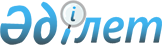 Арыс қаласының ауылдық округтері әкімдері аппараттары мемлекеттік мекемелері туралы ережелерді бекіту туралы
					
			Күшін жойған
			
			
		
					Оңтүстік Қазақстан облысы Арыс қаласы әкімдігінің 2015 жылғы 3 ақпандағы № 71 қаулысы. Оңтүстік Қазақстан облысының Әділет департаментінде 2015 жылғы 24 ақпанда № 3054 болып тіркелді. Күшi жойылды - Оңтүстiк Қазақстан облысы Арыс қаласы әкiмдiгiнiң 2016 жылғы 29 сәуірдегі № 148 қаулысымен      Ескерту. Күшi жойылды - Оңтүстiк Қазақстан облысы Арыс қаласы әкiмдiгiнiң 29.04.2016 № 148 қаулысымен (қол қойылған күнінен бастап қолданысқа енгізіледі).

      "Қазақстан Республикасындағы жергілікті мемлекеттік басқару және өзін-өзі басқару туралы" Қазақстан Республикасының 2001 жылғы 23 қаңтардағы Заңына, "Мемлекеттік мүлік туралы" Қазақстан Республикасының 2011 жылғы 1 наурыздағы Заңына және "Қазақстан Республикасы мемлекеттік органының үлгі ережесін бекіту туралы" Қазақстан Республикасы Президентінің 2012 жылғы 29 қазандағы Жарлығына сәйкес Арыс қаласының әкімдігі ҚАУЛЫ ЕТЕДІ:

      1. Мыналар:

      1) осы қаулыға 1-қосымшаға сәйкес Арыс қаласы "Ақдала ауылдық округ әкімінің аппараты" мемлекеттік мекемесі туралы ереже;

      2) осы қаулыға 2-қосымшаға сәйкес Арыс қаласы "Байырқұм ауылдық округ әкімінің аппараты" мемлекеттік мекемесі туралы ереже;

      3) осы қаулыға 3-қосымшаға сәйкес Арыс қаласы "Дермене ауылдық округ әкімінің аппараты" мемлекеттік мекемесі туралы ереже;

      4) осы қаулыға 4-қосымшаға сәйкес Арыс қаласы "Жиделі ауылдық округ әкімінің аппараты" мемлекеттік мекемесі туралы ереже;

      5) осы қаулыға 5-қосымшаға сәйкес Арыс қаласы "Қожатоғай ауылдық округ әкімінің аппараты" мемлекеттік мекемесі туралы ереже;

      6) осы қаулыға 6-қосымшаға сәйкес Арыс қаласы "Монтайтас ауылдық округ әкімінің аппараты" мемлекеттік мекемесі туралы ереже бекітілсін.

      2. Арыс қаласы "Әкімінің аппараты" мемлекеттік мекемесі Қазақстан Республикасының заңнамалық актілерінде белгіленген тәртіпте:

      1) Қазақстан Республикасының әділет органдарында мемлекеттік тіркелуін;

      2) осы қаулыны Арыс қаласының аумағында таратылатын мерзімді баспа басылымдарында және "Әділет" ақпараттық-құқықтық жүйесінде ресми жариялануын;

      3) осы қаулыны Арыс қаласы әкімдігінің интернет-ресурсына орналастыруын қамтамасыз етсін.

      3. Осы қаулының орындалуын бақылау қала әкімі аппаратының басшысы Р.Айтбаевқа жүктелсін.

      4. Осы қаулы оның алғашқы ресми жарияланған күнінен кейін күнтізбелік он күн өткен соң қолданысқа енгізіледі.

 Арыс қаласы "Ақдала ауылдық округ әкімінің аппараты" мемлекеттік мекемесі туралы ереже
1. Жалпы ережелер      1. Арыс қаласы "Ақдала ауылдық округ әкімінің аппараты" мемлекеттік мекемесі жергілікті мемлекетік басқару саласында басшылықты жүзеге асыратын Қазақстан Республикасының мемлекеттік органы болып табылады.

      2. Арыс қаласы "Ақдала ауылдық округ әкімінің аппараты" мемлекеттік мекемесінің ведомостволары жоқ.

      3. Арыс қаласы "Ақдала ауылдық округ әкімінің аппараты" мемлекеттік мекемесі өз қызметін Қазақстан Республикасының Конституциясына және заңдарына, Қазақстан Республикасының Президенті мен Үкіметінің актілеріне, өзге де нормативтік құқықтық актілерге, сондай-ақ осы ережеге сәйкес жүзеге асырады.

      4. Арыс қаласы "Ақдала ауылдық округ әкімінің аппараты" мемлекеттік мекемесі ұйымдық-құқықтық нысанындағы заңды тұлға болып табылады, мемлекеттік тілде өз атауы бар мөрі мен мөртаңбалары, белгіленген үлгідегі бланкілері, сондай-ақ Қазақстан Республикасының заңнамасына сәйкес қазынашылық органдарында шоттары болады.

      5. Арыс қаласы "Ақдала ауылдық округ әкімінің аппараты" мемлекеттік мекемесі азаматтық-құқықтық қатынастарға өз атынан түседі.

      6. Арыс қаласы "Ақдала ауылдық округ әкімінің аппараты" мемлекеттік мекемесі егер заңнамаға сәйкес осыған уәкілеттік берілген болса, мемлекеттің атынан азаматтық-құқықтық қатынастардың тарапы болуға құқығы бар.

      7. Арыс қаласы "Ақдала ауылдық округ әкімінің аппараты" мемлекеттік мекемесі өз құзыретінің мәселелері бойынша заңнамада белгіленген тәртіппен Арыс қаласы "Ақдала ауылдық округ әкімінің аппараты" мемлекеттік мекемесі басшысының өкімдерімен және Қазақстан Республикасының заңнамасында көзделген басқа да актілермен ресімделетін шешімдер қабылдайды.

      8. Арыс қаласы "Ақдала ауылдық округ әкімінің аппараты" мемлекеттік мекемесі құрылымы мен штат санының лимиті қолданыстағы заңнамаға сәйкес бекітіледі.

      9. Заңды тұлғаның орналасқан жері: Қазақстан Республикасы, Оңтүстік Қазақстан облысы, Арыс қаласы, Ақдала ауылдық округі, Ақдала ауылы, Амангелді көшесі нөмірсіз үй, индексі 160105.

      10. Мемлекеттік органның толық атауы - Арыс қаласы "Ақдала ауылдық округ әкімінің аппараты" мемлекеттік мекемесі.

      11. Осы Ереже Арыс қаласы "Ақдала ауылдық округ әкімінің аппараты" мемлекеттік мекемесінің құрылтай құжаты болып табылады.

      12. Арыс қаласы "Ақдала ауылдық округ әкімінің аппараты" мемлекеттік мекемесі қызметін қаржыландыру жергілікті бюджеттен жүзеге асырылады.

      13. Арыс қаласы "Ақдала ауылдық округ әкімінің аппараты" мемлекеттік мекемесі кәсіпкерлік субъектілерімен Арыс қаласы "Ақдала ауылдық округ әкімінің аппараты" мемлекеттік мекемесінің функциялары болып табылатын міндеттерді орындау тұрғысында шарттық қатынастарға түсуге тыйым салынады.

      Егер Арыс қаласы "Ақдала ауылдық округ әкімінің аппараты" мемлекеттік мекемесі заңнамалық актілерімен кірістер әкелетін қызметті жүзеге асыру құқығы берілсе, онда осындай қызметтен алынған кірістер мемлекеттік бюджеттің кірісіне жіберіледі.

 2. Мемлекеттік органның миссиясы, негізгі міндеттері, функциялары, құқықтары мен міндеттері      14. Арыс қаласы "Ақдала ауылдық округ әкімінің аппараты" мемлекеттік мекемесінің миссиясы: тиісті әкімшілік-аумақтық бірлікте мемлекеттік саясатты жүзеге асыру.

      15. Арыс қаласы "Ақдала ауылдық округ әкімінің аппараты" мемлекеттік мекемесінің міндеттері: әкімнің қызметін ақпараттық-талдау тұрғысынан, ұйымдық-құқықтық және материалдық-техникалық жағынан қамтамасыз ету.

      16. Арыс қаласы "Ақдала ауылдық округ әкімінің аппараты" мемлекеттік мекемесінің функциялары:

      1) азаматтар мен заңды тұлғаларды Қазақстан Республикасы Конституциясының, заңдарының, Қазақстан Республикасының Президенті мен Үкіметі актілерінің, орталық және жергілікті мемлекеттік органдар нормативтік құқықтық актілерінің нормаларын орындалуына жәрдемдеседі;

      2) салық және бюджетке төленетін басқа да міндетті төлемдерді жинауға жәрдемдеседі;

      3) әкім аппараты әкімшісі болып табылатын бюджеттік бағдарламаларды әзірлеп, тиісті мәслихаттың бекітуі үшін жоғары тұрған әкімдіктің қарауына енгізеді;

      4) әкім аппараты әкімшісі болып табылатын бюджеттік бағдарламаны әзірлеу кезінде жергілікті қоғамдастық жиналысының талқылауына жергілікті маңызы бар мәселелерді Қазақстан Республикасының бюджет заңнамасына сәйкес қала бюджетінің құрамында көзделген бағыттар бойынша қаржыландыру жөніндегі ұсыныстарды шығарады;

      5) жергілікті бюджетті бекіту (нақытылау) кезінде қала мәслихаты сессияларының жұмысына қатысады;

      6) азаматтардың өтініштерін, арыздарын, шағымдарын қарайды, азаматтардың құқықтары мен бостандықтарын қорғау жөнінде шаралар қолданады;

      7) өз құзыреті шегінде жер қатынастарын реттеуді жүзеге асырады;

      8) ауылдық округтің коммуналдық тұрғын үй қорының сақталуын, сондай-ақ, ауылдық округте автомобиль жолдарының салынуын, қайта жаңартылуын, жөнделуін және күтіп ұсталуын қамтамасыз етеді;

      8-1) ауылдың, ауылдық округтiң тұрғын үй қорын түгендеуді жүргізеді;

      8-2) қала әкімімен және жергілікті қоғамдастық жиналысымен келісу бойынша ауылдың, ауылдық округтiң авариялық жағдайдағы үйлерін бұзуды ұйымдастырады;

      9) өз құзыреті шегінде елді мекендерді сумен жабдықтауды ұйымдастырады және су пайдалану мәселелерін реттейді;

      10) елді мекендерді абаттандыру, жарықтандыру, көгалдандыру және санитарлық тазарту жөніндегі жұмыстарды ұйымдастырады;

      11) туысы жоқ адамдарды жерлеуді және зираттар мен өзге де жерлеу орындарын тиісті қалпында күтіп-ұстау жөніндегі қоғамдық жұмыстарды ұйымдастырады;

      12) шаруа немесе фермер қожалықтарын ұйымдастыруға, кәсіпкерлік қызметті дамытуға жәрдемдеседі;

      13) шаруашылықтар бойынша есепке алуды жүзеге асырады;

      14) Қазақстан Республикасының Үкіметі белгілеген тәртіппен ауыл шаруашылығы жануарларын бірдейлендіруді жүргізуге қатысады;

      15) ауыл шаруашылығы жануарларын қолдан ұрықтандыратын, мал шаруашылығы өнімі мен шикізатын дайындайтын мемлекеттік пункттердің, сою алаңдарының (ауыл шаруашылығы жануарларын сою алаңдарының), мал қорымдарының (биотермиялық шұңқырлардың), пестицидтерді, улы химикаттарды және олардың ыдыстарын арнайы сақтау орындарының (көмінділердің) жұмыс істеуіне жәрдемдеседі;

      16) агроөнеркәсіптік кешен мен ауылдық аумақтар саласында жедел ақпарат жинауды жүзеге асырады және оны қаланың жергілікті атқарушы органына (әкімдікке) береді;

      17) ауыл шаруашылығы санағын жүргізуге қатысады;

      18) микрокредит беру бағдарламаларына қатысуы үшін табысы төмен адамдарды анықтайды;

      18-1) мемлекеттік жоспарлау жүйесінің бағдарламалық құжаттары аясында ауыл халқына микрокредит беруге жәрдем көрсетеді;

      19) "Агроөнеркәсіп кешеніндегі үздік кәсіп иесі" конкурсын өткізуді қамтамасыз етеді;

      20) елді мекен жерлерінде мал жаятын орындарды айқындайды;

      21) тиісті аумақта жануарлардың жұқпалы аурулары пайда болған жағдайда, бас мемлекеттік ветеринариялық-санитариялық инспектордың ұсынуы бойынша карантинді немесе шектеу іс-шараларын белгілеу туралы шешімдер қабылдайды;

      22) тиісті аумақта жануарлардың жұқпалы ауруларының ошақтарын жою жөніндегі ветеринариялық іс-шаралар кешені жүргізілгеннен кейін бас мемлекеттік ветеринариялық-санитариялық инспектордың ұсынуы бойынша шектеу іс-шараларын немесе карантинді тоқтату туралы шешімдер қабылдайды;

      23) Қазақстан Республикасының заңнамасында белгіленген тәртіппен ветеринариялық пункттерді қызметтік үй-жайлармен қамтамасыз етеді;

      24) табысы аз адамдарды анықтайды, жоғары тұрған органдарға еңбекпен қамтуды қамтамасыз ету, атаулы әлеуметтік көмек көрсету жөнінде ұсыныс енгізеді, жалғызілікті қарттарға және еңбекке жарамсыз азаматтарға үйінде қызмет көрсетуді ұйымдастырады;

      25) қылмыстық-атқару инпекциясы пробация қызметінің есебінде тұрған адамдардың жұмысқа орналастыруды қамтамасыз етеді және өзге де әлеуметтік-құқықтық көмек көрсетеді;

      26) мүгедектерге көмек көрсетуді ұйымдастырады;

      27) қоғамдық жұмыстарды, жастар практикасын және әлеуметтік жұмыс орындарын ұйымдастырады;

      28) дене шынықтыру және спорт жөніндегі уәкілетті органмен және мүгедектердің қоғамдық бірлестіктерімен бірлесіп, мүгедектер арасында сауықтыру және спорттық іс-шаралар өткізуді ұйымдастырады;

      29) мүгедектердің қоғамдық бірлестіктерімен бірлесіп, мәдени-бұқаралық және ағарту іс-шараларын ұйымдастырады;

      30) мүгедектерге қайырымдылық және әлеуметтік көмек көрсетуді үйлестіреді;

      31) халықтың әлеуметтік жағынан әлсіз топтарына қайырымдылық көмек көрсетуді үйлестіреді;

      31-1) "Алтын алқа" алқасымен наградталған аналарға үй бөлуге жәрдемдеседі;

      32) ауылдық денсаулық сақтау ұйымдарын кадрлармен қамтамасыз етуге жәрдемдеседі;

      33) шұғыл медициналық көмек көрсету қажет болған жағдайда ауруларды дәрігерлік көмек көрсететін таяу жердегі денсаулық сақтау ұйымына дейін жеткізіп салуды ұйымдастырады;

      34) жергілікті әлеуметтік инфрақұрылымның дамуына жәрдемдеседі;

      35) қоғамдық көлік қөзғалысын ұйымдастырады;

      36) жергілікті өзін-өзі басқару органдарымен өзара іс-қимыл жасайды;

      37) басқаруына берілген қалалық коммуналдық мүлікті жеке тұлғаларға және мемлекеттік емес заңды тұлғаларға кейіннен сатып алу құқығынсыз мүліктік жалға (жалдауға) береді;

      38) берілген коммуналдық мемлекеттік кәсіпорындар қызметінің басым бағыттарын және бюджеттен қаржыландырылатын жұмыстарының (көрсетілетін қызметтерінің) міндетті көлемдерін айқындайды;

      39) берілген коммуналдық мүліктің сақталуын қамтамасыз етеді;

      40) берілген қалалық коммуналдық заңды тұлғаларды басқаруды жүзеге асырады;

      41) жергілікті атқарушы органның шешімімен бекітілетін, басқаруына берілген қалалық коммуналдық мемлекеттік кәсіпорынның жылдық қаржылық есептілігін келіседі;

      42) басқаруына берілген коммуналдық қазыналық кәсіпорындар өндіретін және өткізетін тауарлардың (жұмыстардың, көрсетілетін қызметтердің) бағаларын белгілейді;

      43) берілген қалалық коммуналдық мемлекеттік мекемелердің жергілікті бюджеттен қаржыландырылуының жеке жоспарын бекітеді;

      44) кіріс көздерін қалыптастырады;

      45) бюджеттің атқарылуы жөніндегі орталық уәкілетті органда әкімдердің жергілікті өзін-өзі басқару функцияларын іске асыруына бағытталатын ақшаны есепке жатқызуға арналған, жергілікті өзін-өзі басқарудың қолма-қол ақшаны бақылау шотының ашылуын қамтамасыз етеді;

      46) жергілікті қоғамдастықтың жиналысында келісілгеннен кейін жергілікті өзін-өзі басқарудың ақша түсімдері мен шығыстары жоспарын бекітеді;

      47) мемлекеттік мекемелердің өздерінің иелігінде қалатын тауарларды (жұмыстарды, көрсетілетін қызметтерді) өткізуінен түсетін ақша түсімдері мен шығыстарының жиынтық жоспарын Қазақстан Республикасының бюджет заңнамасына сәйкес жасайды және бекітеді;

      48) облыстық маңызы бар қалаларда орналасқан мәдениет мекемелерін қоспағанда, мектепке дейін тәрбие беретін және оқытатын ұйымдардың, мәдениет мекемелерінің қызметін қамтамасыз етеді;

      49) мектеп жасына дейінгі және мектеп жасындағы балаларды есепке алуды ұйымдастырады;

      50) тірек мектептердің (ресурс орталықтарының) жұмыс істеуін қамтамасыз етеді;

      51) мектепке дейінгі тәрбие мен оқытуды қамтамасыз етеді, оның ішінде Қазақстан Республикасының заңнамасында белгіленген тәртіппен мектепке дейінгі тәрбие және оқыту ұйымдарына медициналық қызмет көрсетуді ұйымдастырады;

      52) елді мекенде мектеп болмаған жағдайда білім алушыларды таяудағы мектепке дейін және кері қарай тегін жеткізіп салуды ұйымдастырады;

      53) өз құзыреті шегінде әскери міндеттілік және әскери қызмет, жұмылдыру дайындығы мен жұмылдыру мәселелері жөніндегі, сондай-ақ азаматтық қорғау саласындағы Қазақстан Республикасы заңнамасының орындалуын ұйымдастырады және қамтамасыз етеді;

      54) әскери міндеттілерді және әскерге шақырылушыларды, оларды жергілікті әскери басқару органдарына шақырылғаны туралы хабардар етеді;

      55) тиісті жергілікті әскери басқару органдарына әскери міндеттілердің, әскерге шақырылушылардың және әскер жасына дейінгілердің сандық және сапалық құрамын растайтын құжаттарды береді;

      56) әскер жасына дейінгілерге тіркеу жүргізген және азаматтарды әскери қызметке әскерге шақырған кезде басқа жергілікті жерлердін әскери басқару органдарына азаматтарды жеткізуді қамтамасыз етеді;

      57) жеке адамдардың тұрғылықты жері бойынша және олардың көпшілік демалатын орындарда спортпен шұғылдануы үшін инфрақұрылым жасайды;

      58) спорт мекемелеріне қолдау жасайды және олардың материалдық-техникалық қамтамасыз етілуіне жәрдем көрсетеді;

      59) тиісті әкімшілік-аумақтық бірлік аумағында жеке адамдардың тұрғылықты жерінде және олардың көпшілік демалатын орындарында дене шынықтыру мен спортты дамыту үшін жағдайлар жасайды;

      60) азаматтық хал актілерін мемлекеттік тіркеу органдары жоқ жерлерде өздерінің аумағында тұратын азаматтардың азаматтық хал актілерін тіркеуге арналған құжаттарды қабылдауды және азаматтық хал актілерін мемлекеттік тіркеу және оларды Қазақстан Республикасының "Неке (ерлі-зайыптылық) және отбасы туралы" кодексінде көзделген мерзімдерде Жеке тұлғалар туралы мемлекеттік дерекқорға мәліметтер енгізу үшін қаланың тіркеуші органына беруді, сондай-ақ азаматтық хал актілерін тіркеу туралы куәліктер беру мен тапсыруды жүргізеді;

      61) тарихи және мәдени мұраны сақтау жөніндегі жұмысты ұйымдастырады;

      62) кәсіпқой емес медиаторлардың тізілімін жүргізеді;

      63) бюджет қаражаттарын үнемдеудің және (немесе) Қазақстан Республикасының жергілікті мемлекеттік басқару және өзін-өзі басқару туралы заңнамасында көзделген түсімдердің есебінен еңбек шарты бойынша қызметкерлер қабылдайды;

      64) Қазақстан Республикасының "Әкімшілік құқық бұзушылық туралы" кодексінде көзделген, ауылдық округтің аумағында жасалған әкiмшiлiк құқық бұзушылық туралы iстердi қарайды және әкімшілік құқық бұзушылықтар үшін әкімшілік жазалар қолданады;

      65) Қазақстан Республикасының заңнамасына сәйкес әкiмшiлiк-аумақтық құрылысы мәселелерін реттейді;

      66) Қазақстан Республикасының заңнамасына сәйкес мемлекеттік қызметтерді көрсетеді;

      67) Қазақстан Республикасының заңнамасында белгіленген тәртіппен нотариаттық әрекеттер жасауды ұйымдастырады;

      68) ауылдық округ әкімінің құзырына Қазақстан Республикасының заңдарымен мәселелерді шешу жатқызылуы мүмкін.

      Ескерту. 16-тармаққа өзгерістер енгізілді - Оңтүстік Қазақстан облысы Арыс қаласы әкімдігінің 02.03.2016 № 79 қаулысымен (алғашқы ресми жарияланған күнінен кейін күнтізбелік он күн өткен соң қолданысқа енгізіледі).

      17. Құқықтары мен міндеттері:

      Осы ережемен қарастырылған өкілеттілікті іске асыру үшін Арыс қаласы "Ақдала ауылдық округ әкімінің аппараты" мемлекеттік мекемесі:

      1) тиісті аумақта басқарудың тиімділігін көтеру жөніндегі мәселелер бойынша соттарда, мемлекеттік органдармен қарым-қатынастарда әкімнің, Арыс қаласы "Ақдала ауылдық округ әкімінің аппараты" мемлекеттік мекемесінің мүдделерін білдіруге;

      2) өз құзыреті шегінде мемлекеттік органдардың және ұйымдардың лауазымды тұлғаларынан қажетті ақпараттарды, құжаттарды және материалдарды сұратып алуға;

      3) Қазақстан Республикасы Президентінің, Үкіметінің және орталық органдардың, облыс, қала әкімдіктерінің, әкімдерінің актілері мен тапсырмаларын мерзімінде сапалы орындауға;

      4) Қазақстан Республикасының қолданыстағы заңнамасының нормаларын ұстануға құқылы.

      Арыс қаласы "Ақдала ауылдық округ әкімінің аппараты" мемлекеттік мекемесінің міндеттеріне:

      1) әкім аппаратының ұйымдастырушылық, құқықтық, ақпараттық,талдамалық қызметін жүзеге асыру және материалдық-техникалық қамтамасыз ету;

      2) қолданыстағы заңнамаға сәйкес тұрғындарға сапалы мемлекеттік қызмет көрсету;

      3) Қазақстан Республикасының мемлекеттік қызмет туралы заңнамасын жүзеге асыру, қаланың мемлекеттік органдар жүйесінде кадрлар біліктілігін арттыру;

      4) мемлекеттік қызмет көрсетудің сапасын бағалау жөнінде уәкілетті органға тиісті ақпарат ұсыну;

      5) тиісті қала әкімін, құзырлы мемлекеттік органдарды жергілікті жердегі қоғамдық-саяси, әлеуметтік жағдай туралы, қоршаған ортаны қорғау және жер қойнауын пайдалану және құрылыс саласындағы қолданыстағы заң нормаларының талаптарының бұзылуы туралы уақытылы хабардар ету кіреді.

 3. Мемлекеттік органның қызметін ұйымдастыру      18. Арыс қаласы "Ақдала ауылдық округ әкімінің аппараты" мемлекеттік мекемесіне басшылықты жүктелген міндеттердің орындалуына және оның функцияларын жүзеге асыруға дербес жауапты болатын бірінші басшы (әкім) жүзеге асырады.

      19. Арыс қаласы "Ақдала ауылдық округ әкімінің аппараты" мемлекеттік мекемесінің бірінші басшысы қолданыстағы заңнамаға сәйкес Арыс қаласы әкімімен қызметіне тағайындалады және қызметінен босатылады.

      20. Арыс қаласы "Ақдала ауылдық округ әкімінің аппараты" мемлекеттік мекемесінің бірінші басшысының Қазақстан Республикасының заңнамасына сәйкес қызметке тағайындалатын және қызметтен босатылатын орынбасарлары болады.

      21. Арыс қаласы "Ақдала ауылдық округ әкімінің аппараты" мемлекеттік мекемесінің бірінші басшысының өкілеттігі:

      1) Арыс қаласы "Ақдала ауылдық округ әкімінің аппараты" мемлекеттік мекемесінің Ережесін қала әкімдігіне бекітуге ұсынады;

      2) Арыс қаласы "Ақдала ауылдық округ әкімінің аппараты" мемлекеттік мекемесінің қызметкерлерін қызметке тағайындайды және қызметінен босатады;

      3) Арыс қаласы "Ақдала ауылдық округ әкімінің аппараты" мемлекеттік мекемесі қызметкерлерінің міндеттерін және өкілеттілігін белгілейді;

      4) Арыс қаласы "Ақдала ауылдық округ әкімінің аппараты" мемлекеттік мекемесінің қызметкерлерін мадақтайды, Қазақстан Республикасының заңнамасымен бекітілген тәртіпте материалдық көмек көрсетуді, тәртіптік жазалар қолдануды жүзеге асырады;

      5) өз құзыреті шегінде Арыс қаласы "Ақдала ауылдық округ әкімінің аппараты" мемлекеттік мекемесінің барлық қызметкерлерге міндетті өкім шығарады және нұсқаулар береді;

      6) өз құзыреті шегінде қызметтік құжаттарға қол қояды;

      7) ауылдық округ тұрғындарымен бөлек жиындар өткізеді;

      8) сыбайлас жемқорлыққа қарсы іс-әрекет етеді және дербес жауап береді;

      9) мемлекеттік органдарда, өзге де ұйымдарда Арыс қаласы "Ақдала ауылдық округ әкімінің аппараты" мемлекеттік мекемесін білдіреді.

      Арыс қаласы "Ақдала ауылдық округ әкімінің аппараты" мемлекеттік мекемесінің бірінші басшысы болмаған кезеңде оның өкілеттіліктерін қолданыстағы заңнамаға сәйкес оны алмастыратын тұлға орындайды.

      22. Бірінші басшы өз орынбасарларының өкілеттіктерін қолданыстағы заңнамаға сәйкес белгілейді.

 4. Мемлекеттік органның мүлкі      23. Арыс қаласы "Ақдала ауылдық округ әкімінің аппараты" мемлекеттік мекемесінің заңнамада көзделген жағдайларда жедел басқару құқығында оқшауланған мүлкі болу мүмкін.

      Арыс қаласы "Ақдала ауылдық округ әкімінің аппараты" мемлекеттік мекемесінің мүлкі оған меншік иесі берген мүлік, сондай-ақ өз қызметі нәтижесінде сатып алынған мүлік (ақшалай кірістерді қоса алғанда) және Қазақстан Республикасының заңнамасында тыйым салынбаған өзге де көздер есебінен қалыптастырылады.

      24. Арыс қаласы "Ақдала ауылдық округ әкімінің аппараты" мемлекеттік мекемесіне бекітілген мүлік коммуналдық меншікке жатады.

      25. Егер заңнамада өзгеше көзделмесе, Арыс қаласы "Ақдала ауылдық округ әкімінің аппараты" мемлекеттік мекемесі өзіне бекітілген мүлікті және қаржыландыру жоспары бойынша өзіне бөлінген қаражат есебінен сатып алынған мүлікті өз бетімен иеліктен шығаруға немесе оған өзгедей тәсілмен билік етуге құқығы жоқ.

 5. Мемлекеттік органды қайта ұйымдастыру және тарату      26. Арыс қаласы "Ақдала ауылдық округ әкімінің аппараты" мемлекеттік мекемесін қайта ұйымдастыру және тарату Қазақстан Республикасының заңнамасына сәйкес жүзеге асырылады.

 Арыс қаласы "Байырқұм ауылдық округ әкімінің аппараты" мемлекеттік мекемесі туралы ереже
1. Жалпы ережелер      1. Арыс қаласы "Байырқұм ауылдық округ әкімінің аппараты" мемлекеттік мекемесі жергілікті мемлекетік басқару саласында басшылықты жүзеге асыратын Қазақстан Республикасының мемлекеттік органы болып табылады.

      2. Арыс қаласы "Байырқұм ауылдық округ әкімінің аппараты" мемлекеттік мекемесінің ведомостволары жоқ.

      3. Арыс қаласы "Байырқұм ауылдық округ әкімінің аппараты" мемлекеттік мекемесі өз қызметін Қазақстан Республикасының Конституциясына және заңдарына, Қазақстан Республикасының Президенті мен Үкіметінің актілеріне, өзге де нормативтік құқықтық актілерге, сондай-ақ осы ережеге сәйкес жүзеге асырады.

      4. Арыс қаласы "Байырқұм ауылдық округ әкімінің аппараты" мемлекеттік мекемесі ұйымдық-құқықтық нысанындағы заңды тұлға болып табылады, мемлекеттік тілде өз атауы бар мөрі мен мөртаңбалары, белгіленген үлгідегі бланкілері, сондай-ақ Қазақстан Республикасының заңнамасына сәйкес қазынашылық органдарында шоттары болады.

      5. Арыс қаласы "Байырқұм ауылдық округ әкімінің аппараты" мемлекеттік мекемесі азаматтық-құқықтық қатынастарға өз атынан түседі.

      6. Арыс қаласы "Байырқұм ауылдық округ әкімінің аппараты" мемлекеттік мекемесі егер заңнамаға сәйкес осыған уәкілеттік берілген болса, мемлекеттің атынан азаматтық-құқықтық қатынастардың тарапы болуға құқығы бар.

      7. Арыс қаласы "Байырқұм ауылдық округ әкімінің аппараты" мемлекеттік мекемесі өз құзыретінің мәселелері бойынша заңнамада белгіленген тәртіппен Арыс қаласы "Байырқұм ауылдық округ әкімінің аппараты" мемлекеттік мекемесі басшысының өкімдерімен және Қазақстан Республикасының заңнамасында көзделген басқа да актілермен ресімделетін шешімдер қабылдайды.

      8. Арыс қаласы "Байырқұм ауылдық округ әкімінің аппараты" мемлекеттік мекемесі құрылымы мен штат санының лимиті қолданыстағы заңнамаға сәйкес бекітіледі.

      9. Заңды тұлғаның орналасқан жері: Қазақстан Республикасы, Оңтүстік Қазақстан облысы, Арыс қаласы, Байырқұм ауылдық округі, Байырқұм ауылы, Жұмабекұлы көшесі № 38 үй, индексі 160106.

      10. Мемлекеттік органның толық атауы - Арыс қаласы "Байырқұм ауылдық округ әкімінің аппараты" мемлекеттік мекемесі.

      11. Осы Ереже Арыс қаласы "Байырқұм ауылдық округ әкімінің аппараты" мемлекеттік мекемесінің құрылтай құжаты болып табылады.

      12. Арыс қаласы "Байырқұм ауылдық округ әкімінің аппараты" мемлекеттік мекемесі қызметін қаржыландыру жергілікті бюджеттен жүзеге асырылады.

      13. Арыс қаласы "Байырқұм ауылдық округ әкімінің аппараты" мемлекеттік мекемесі кәсіпкерлік субъектілерімен Арыс қаласы "Байырқұм ауылдық округ әкімінің аппараты" мемлекеттік мекемесінің функциялары болып табылатын міндеттерді орындау тұрғысында шарттық қатынастарға түсуге тыйым салынады.

      Егер Арыс қаласы "Байырқұм ауылдық округ әкімінің аппараты" мемлекеттік мекемесі заңнамалық актілерімен кірістер әкелетін қызметті жүзеге асыру құқығы берілсе, онда осындай қызметтен алынған кірістер мемлекеттік бюджеттің кірісіне жіберіледі.

 2. Мемлекеттік органның миссиясы, негізгі міндеттері, функциялары, құқықтары мен міндеттері      14. Арыс қаласы "Байырқұм ауылдық округ әкімінің аппараты" мемлекеттік мекемесінің миссиясы: тиісті әкімшілік-аумақтық бірлікте мемлекеттік саясатты жүзеге асыру.

      15. Арыс қаласы "Байырқұм ауылдық округ әкімінің аппараты" мемлекеттік мекемесінің міндеттері: әкімнің қызметін ақпараттық-талдау тұрғысынан, ұйымдық-құқықтық және материалдық-техникалық жағынан қамтамасыз ету.

      16. Арыс қаласы "Байырқұм ауылдық округ әкімінің аппараты" мемлекеттік мекемесінің функциялары:

      1) азаматтар мен заңды тұлғаларды Қазақстан Республикасы Конституциясының, заңдарының, Қазақстан Республикасының Президенті мен Үкіметі актілерінің, орталық және жергілікті мемлекеттік органдар нормативтік құқықтық актілерінің нормаларын орындалуына жәрдемдеседі;

      2) салық және бюджетке төленетін басқа да міндетті төлемдерді жинауға жәрдемдеседі;

      3) әкім аппараты әкімшісі болып табылатын бюджеттік бағдарламаларды әзірлеп, тиісті мәслихаттың бекітуі үшін жоғары тұрған әкімдіктің қарауына енгізеді;

      4) әкім аппараты әкімшісі болып табылатын бюджеттік бағдарламаны әзірлеу кезінде жергілікті қоғамдастық жиналысының талқылауына жергілікті маңызы бар мәселелерді Қазақстан Республикасының бюджет заңнамасына сәйкес қала бюджетінің құрамында көзделген бағыттар бойынша қаржыландыру жөніндегі ұсыныстарды шығарады;

      5) жергілікті бюджетті бекіту (нақытылау) кезінде қала мәслихаты сессияларының жұмысына қатысады;

      6) азаматтардың өтініштерін, арыздарын, шағымдарын қарайды, азаматтардың құқықтары мен бостандықтарын қорғау жөнінде шаралар қолданады;

      7) өз құзыреті шегінде жер қатынастарын реттеуді жүзеге асырады;

      8) ауылдық округтің коммуналдық тұрғын үй қорының сақталуын, сондай-ақ, ауылдық округте автомобиль жолдарының салынуын, қайта жаңартылуын, жөнделуін және күтіп ұсталуын қамтамасыз етеді;

      8-1) ауылдың, ауылдық округтiң тұрғын үй қорын түгендеуді жүргізеді;

      8-2) қала әкімімен және жергілікті қоғамдастық жиналысымен келісу бойынша ауылдың, ауылдық округтiң авариялық жағдайдағы үйлерін бұзуды ұйымдастырады;

      9) өз құзыреті шегінде елді мекендерді сумен жабдықтауды ұйымдастырады және су пайдалану мәселелерін реттейді;

      10) елді мекендерді абаттандыру, жарықтандыру, көгалдандыру және санитарлық тазарту жөніндегі жұмыстарды ұйымдастырады;

      11) туысы жоқ адамдарды жерлеуді және зираттар мен өзге де жерлеу орындарын тиісті қалпында күтіп-ұстау жөніндегі қоғамдық жұмыстарды ұйымдастырады;

      12) шаруа немесе фермер қожалықтарын ұйымдастыруға, кәсіпкерлік қызметті дамытуға жәрдемдеседі;

      13) шаруашылықтар бойынша есепке алуды жүзеге асырады;

      14) Қазақстан Республикасының Үкіметі белгілеген тәртіппен ауыл шаруашылығы жануарларын бірдейлендіруді жүргізуге қатысады;

      15) ауыл шаруашылығы жануарларын қолдан ұрықтандыратын, мал шаруашылығы өнімі мен шикізатын дайындайтын мемлекеттік пункттердің, сою алаңдарының (ауыл шаруашылығы жануарларын сою алаңдарының), мал қорымдарының (биотермиялық шұңқырлардың), пестицидтерді, улы химикаттарды және олардың ыдыстарын арнайы сақтау орындарының (көмінділердің) жұмыс істеуіне жәрдемдеседі;

      16) агроөнеркәсіптік кешен мен ауылдық аумақтар саласында жедел ақпарат жинауды жүзеге асырады және оны қаланың жергілікті атқарушы органына (әкімдікке) береді;

      17) ауыл шаруашылығы санағын жүргізуге қатысады;

      18) микрокредит беру бағдарламаларына қатысуы үшін табысы төмен адамдарды анықтайды;

      18-1) мемлекеттік жоспарлау жүйесінің бағдарламалық құжаттары аясында ауыл халқына микрокредит беруге жәрдем көрсетеді;

      19) "Агроөнеркәсіп кешеніндегі үздік кәсіп иесі" конкурсын өткізуді қамтамасыз етеді;

      20) елді мекен жерлерінде мал жаятын орындарды айқындайды;

      21) тиісті аумақта жануарлардың жұқпалы аурулары пайда болған жағдайда, бас мемлекеттік ветеринариялық-санитариялық инспектордың ұсынуы бойынша карантинді немесе шектеу іс-шараларын белгілеу туралы шешімдер қабылдайды;

      22) тиісті аумақта жануарлардың жұқпалы ауруларының ошақтарын жою жөніндегі ветеринариялық іс-шаралар кешені жүргізілгеннен кейін бас мемлекеттік ветеринариялық-санитариялық инспектордың ұсынуы бойынша шектеу іс-шараларын немесе карантинді тоқтату туралы шешімдер қабылдайды;

      23) Қазақстан Республикасының заңнамасында белгіленген тәртіппен ветеринариялық пункттерді қызметтік үй-жайлармен қамтамасыз етеді;

      24) табысы аз адамдарды анықтайды, жоғары тұрған органдарға еңбекпен қамтуды қамтамасыз ету, атаулы әлеуметтік көмек көрсету жөнінде ұсыныс енгізеді, жалғызілікті қарттарға және еңбекке жарамсыз азаматтарға үйінде қызмет көрсетуді ұйымдастырады;

      25) қылмыстық-атқару инпекциясы пробация қызметінің есебінде тұрған адамдардың жұмысқа орналастыруды қамтамасыз етеді және өзге де әлеуметтік-құқықтық көмек көрсетеді;

      26) мүгедектерге көмек көрсетуді ұйымдастырады;

      27) қоғамдық жұмыстарды, жастар практикасын және әлеуметтік жұмыс орындарын ұйымдастырады;

      28) дене шынықтыру және спорт жөніндегі уәкілетті органмен және мүгедектердің қоғамдық бірлестіктерімен бірлесіп, мүгедектер арасында сауықтыру және спорттық іс-шаралар өткізуді ұйымдастырады;

      29) мүгедектердің қоғамдық бірлестіктерімен бірлесіп, мәдени-бұқаралық және ағарту іс-шараларын ұйымдастырады;

      30) мүгедектерге қайырымдылық және әлеуметтік көмек көрсетуді үйлестіреді;

      31) халықтың әлеуметтік жағынан әлсіз топтарына қайырымдылық көмек көрсетуді үйлестіреді;

      31-1) "Алтын алқа" алқасымен наградталған аналарға үй бөлуге жәрдемдеседі;

      32) ауылдық денсаулық сақтау ұйымдарын кадрлармен қамтамасыз етуге жәрдемдеседі;

      33) шұғыл медициналық көмек көрсету қажет болған жағдайда ауруларды дәрігерлік көмек көрсететін таяу жердегі денсаулық сақтау ұйымына дейін жеткізіп салуды ұйымдастырады;

      34) жергілікті әлеуметтік инфрақұрылымның дамуына жәрдемдеседі;

      35) қоғамдық көлік қөзғалысын ұйымдастырады;

      36) жергілікті өзін-өзі басқару органдарымен өзара іс-қимыл жасайды;

      37) басқаруына берілген қалалық коммуналдық мүлікті жеке тұлғаларға және мемлекеттік емес заңды тұлғаларға кейіннен сатып алу құқығынсыз мүліктік жалға (жалдауға) береді;

      38) берілген коммуналдық мемлекеттік кәсіпорындар қызметінің басым бағыттарын және бюджеттен қаржыландырылатын жұмыстарының (көрсетілетін қызметтерінің) міндетті көлемдерін айқындайды;

      39) берілген коммуналдық мүліктің сақталуын қамтамасыз етеді;

      40) берілген қалалық коммуналдық заңды тұлғаларды басқаруды жүзеге асырады;

      41) жергілікті атқарушы органның шешімімен бекітілетін, басқаруына берілген қалалық коммуналдық мемлекеттік кәсіпорынның жылдық қаржылық есептілігін келіседі;

      42) басқаруына берілген коммуналдық қазыналық кәсіпорындар өндіретін және өткізетін тауарлардың (жұмыстардың, көрсетілетін қызметтердің) бағаларын белгілейді;

      43) берілген қалалық коммуналдық мемлекеттік мекемелердің жергілікті бюджеттен қаржыландырылуының жеке жоспарын бекітеді;

      44) кіріс көздерін қалыптастырады;

      45) бюджеттің атқарылуы жөніндегі орталық уәкілетті органда әкімдердің жергілікті өзін-өзі басқару функцияларын іске асыруына бағытталатын ақшаны есепке жатқызуға арналған, жергілікті өзін-өзі басқарудың қолма-қол ақшаны бақылау шотының ашылуын қамтамасыз етеді;

      46) жергілікті қоғамдастықтың жиналысында келісілгеннен кейін жергілікті өзін-өзі басқарудың ақша түсімдері мен шығыстары жоспарын бекітеді;

      47) мемлекеттік мекемелердің өздерінің иелігінде қалатын тауарларды (жұмыстарды, көрсетілетін қызметтерді) өткізуінен түсетін ақша түсімдері мен шығыстарының жиынтық жоспарын Қазақстан Республикасының бюджет заңнамасына сәйкес жасайды және бекітеді;

      48) облыстық маңызы бар қалаларда орналасқан мәдениет мекемелерін қоспағанда, мектепке дейін тәрбие беретін және оқытатын ұйымдардың, мәдениет мекемелерінің қызметін қамтамасыз етеді;

      49) мектеп жасына дейінгі және мектеп жасындағы балаларды есепке алуды ұйымдастырады;

      50) тірек мектептердің (ресурс орталықтарының) жұмыс істеуін қамтамасыз етеді;

      51) мектепке дейінгі тәрбие мен оқытуды қамтамасыз етеді, оның ішінде Қазақстан Республикасының заңнамасында белгіленген тәртіппен мектепке дейінгі тәрбие және оқыту ұйымдарына медициналық қызмет көрсетуді ұйымдастырады;

      52) елді мекенде мектеп болмаған жағдайда білім алушыларды таяудағы мектепке дейін және кері қарай тегін жеткізіп салуды ұйымдастырады;

      53) өз құзыреті шегінде әскери міндеттілік және әскери қызмет, жұмылдыру дайындығы мен жұмылдыру мәселелері жөніндегі, сондай-ақ азаматтық қорғау саласындағы Қазақстан Республикасы заңнамасының орындалуын ұйымдастырады және қамтамасыз етеді;

      54) әскери міндеттілерді және әскерге шақырылушыларды, оларды жергілікті әскери басқару органдарына шақырылғаны туралы хабардар етеді;

      55) тиісті жергілікті әскери басқару органдарына әскери міндеттілердің, әскерге шақырылушылардың және әскер жасына дейінгілердің сандық және сапалық құрамын растайтын құжаттарды береді;

      56) әскер жасына дейінгілерге тіркеу жүргізген және азаматтарды әскери қызметке әскерге шақырған кезде басқа жергілікті жерлердін әскери басқару органдарына азаматтарды жеткізуді қамтамасыз етеді;

      57) жеке адамдардың тұрғылықты жері бойынша және олардың көпшілік демалатын орындарда спортпен шұғылдануы үшін инфрақұрылым жасайды;

      58) спорт мекемелеріне қолдау жасайды және олардың материалдық-техникалық қамтамасыз етілуіне жәрдем көрсетеді;

      59) тиісті әкімшілік-аумақтық бірлік аумағында жеке адамдардың тұрғылықты жерінде және олардың көпшілік демалатын орындарында дене шынықтыру мен спортты дамыту үшін жағдайлар жасайды;

      60) азаматтық хал актілерін мемлекеттік тіркеу органдары жоқ жерлерде өздерінің аумағында тұратын азаматтардың азаматтық хал актілерін тіркеуге арналған құжаттарды қабылдауды және азаматтық хал актілерін мемлекеттік тіркеу және оларды Қазақстан Республикасының "Неке (ерлі-зайыптылық) және отбасы туралы" кодексінде көзделген мерзімдерде Жеке тұлғалар туралы мемлекеттік дерекқорға мәліметтер енгізу үшін қаланың тіркеуші органына беруді, сондай-ақ азаматтық хал актілерін тіркеу туралы куәліктер беру мен тапсыруды жүргізеді;

      61) тарихи және мәдени мұраны сақтау жөніндегі жұмысты ұйымдастырады;

      62) кәсіпқой емес медиаторлардың тізілімін жүргізеді;

      63) бюджет қаражаттарын үнемдеудің және (немесе) Қазақстан Республикасының жергілікті мемлекеттік басқару және өзін-өзі басқару туралы заңнамасында көзделген түсімдердің есебінен еңбек шарты бойынша қызметкерлер қабылдайды;

      64) Қазақстан Республикасының "Әкімшілік құқық бұзушылық туралы" кодексінде көзделген, ауылдық округтің аумағында жасалған әкiмшiлiк құқық бұзушылық туралы iстердi қарайды және әкімшілік құқық бұзушылықтар үшін әкімшілік жазалар қолданады;

      65) Қазақстан Республикасының заңнамасына сәйкес әкiмшiлiк-аумақтық құрылысы мәселелерін реттейді;

      66) Қазақстан Республикасының заңнамасына сәйкес мемлекеттік қызметтерді көрсетеді;

      67) Қазақстан Республикасының заңнамасында белгіленген тәртіппен нотариаттық әрекеттер жасауды ұйымдастырады;

      68) ауылдық округ әкімінің құзырына Қазақстан Республикасының заңдарымен мәселелерді шешу жатқызылуы мүмкін.

      Ескерту. 16-тармаққа өзгерістер енгізілді - Оңтүстік Қазақстан облысы Арыс қаласы әкімдігінің 02.03.2016 № 79 қаулысымен (алғашқы ресми жарияланған күнінен кейін күнтізбелік он күн өткен соң қолданысқа енгізіледі).

      17. Құқықтары мен міндеттері:

      Осы ережемен қарастырылған өкілеттілікті іске асыру үшін Арыс қаласы "Байырқұм ауылдық округ әкімінің аппараты" мемлекеттік мекемесі:

      1) тиісті аумақта басқарудың тиімділігін көтеру жөніндегі мәселелер бойынша соттарда, мемлекеттік органдармен қарым-қатынастарда әкімнің, Арыс қаласы "Байырқұм ауылдық округ әкімінің аппараты" мемлекеттік мекемесінің мүдделерін білдіруге;

      2) өз құзыреті шегінде мемлекеттік органдардың және ұйымдардың лауазымды тұлғаларынан қажетті ақпараттарды, құжаттарды және материалдарды сұратып алуға;

      3) Қазақстан Республикасы Президентінің, Үкіметінің және орталық органдардың, облыс, қала әкімдіктерінің, әкімдерінің актілері мен тапсырмаларын мерзімінде сапалы орындауға;

      4) Қазақстан Республикасының қолданыстағы заңнамасының нормаларын ұстануға құқылы.

      Арыс қаласы "Байырқұм ауылдық округ әкімінің аппараты" мемлекеттік мекемесінің міндеттеріне:

      1) әкім аппаратының ұйымдастырушылық, құқықтық, ақпараттық,талдамалық қызметін жүзеге асыру және материалдық-техникалық қамтамасыз ету;

      2) қолданыстағы заңнамаға сәйкес тұрғындарға сапалы мемлекеттік қызмет көрсету;

      3) Қазақстан Республикасының мемлекеттік қызмет туралы заңнамасын жүзеге асыру, қаланың мемлекеттік органдар жүйесінде кадрлар біліктілігін арттыру;

      4) мемлекеттік қызмет көрсетудің сапасын бағалау жөнінде уәкілетті органға тиісті ақпарат ұсыну;

      5) тиісті қала әкімін, құзырлы мемлекеттік органдарды жергілікті жердегі қоғамдық-саяси, әлеуметтік жағдай туралы, қоршаған ортаны қорғау және жер қойнауын пайдалану және құрылыс саласындағы қолданыстағы заң нормаларының талаптарының бұзылуы туралы уақытылы хабардар ету кіреді.

 3. Мемлекеттік органның қызметін ұйымдастыру      18. Арыс қаласы "Байырқұм ауылдық округ әкімінің аппараты" мемлекеттік мекемесіне басшылықты жүктелген міндеттердің орындалуына және оның функцияларын жүзеге асыруға дербес жауапты болатын бірінші басшы (әкім) жүзеге асырады.

      19. Арыс қаласы "Байырқұм ауылдық округ әкімінің аппараты" мемлекеттік мекемесінің бірінші басшысы қолданыстағы заңнамаға сәйкес Арыс қаласы әкімімен қызметіне тағайындалады және қызметінен босатылады.

      20. Арыс қаласы "Байырқұм ауылдық округ әкімінің аппараты" мемлекеттік мекемесінің бірінші басшысының Қазақстан Республикасының заңнамасына сәйкес қызметке тағайындалатын және қызметтен босатылатын орынбасарлары болады.

      21. Арыс қаласы "Байырқұм ауылдық округ әкімінің аппараты" мемлекеттік мекемесінің бірінші басшысының өкілеттігі:

      1) Арыс қаласы "Байырқұм ауылдық округ әкімінің аппараты" мемлекеттік мекемесінің Ережесін қала әкімдігіне бекітуге ұсынады;

      2) Арыс қаласы "Байырқұм ауылдық округ әкімінің аппараты" мемлекеттік мекемесінің қызметкерлерін қызметке тағайындайды және қызметінен босатады;

      3) Арыс қаласы "Байырқұм ауылдық округ әкімінің аппараты" мемлекеттік мекемесі қызметкерлерінің міндеттерін және өкілеттілігін белгілейді;

      4) Арыс қаласы "Байырқұм ауылдық округ әкімінің аппараты" мемлекеттік мекемесінің қызметкерлерін мадақтайды, Қазақстан Республикасының заңнамасымен бекітілген тәртіпте материалдық көмек көрсетуді, тәртіптік жазалар қолдануды жүзеге асырады;

      5) өз құзыреті шегінде Арыс қаласы "Байырқұм ауылдық округ әкімінің аппараты" мемлекеттік мекемесінің барлық қызметкерлерге міндетті өкім шығарады және нұсқаулар береді;

      6) өз құзыреті шегінде қызметтік құжаттарға қол қояды;

      7) ауылдық округ тұрғындарымен бөлек жиындар өткізеді;

      8) сыбайлас жемқорлыққа қарсы іс-әрекет етеді және дербес жауап береді;

      9) мемлекеттік органдарда, өзге де ұйымдарда Арыс қаласы "Байырқұм ауылдық округ әкімінің аппараты" мемлекеттік мекемесін білдіреді.

      Арыс қаласы "Байырқұм ауылдық округ әкімінің аппараты" мемлекеттік мекемесінің бірінші басшысы болмаған кезеңде оның өкілеттіліктерін қолданыстағы заңнамаға сәйкес оны алмастыратын тұлға орындайды.

      22. Бірінші басшы өз орынбасарларының өкілеттіктерін қолданыстағы заңнамаға сәйкес белгілейді.

 4. Мемлекеттік органның мүлкі      23. Арыс қаласы "Байырқұм ауылдық округ әкімінің аппараты" мемлекеттік мекемесінің заңнамада көзделген жағдайларда жедел басқару құқығында оқшауланған мүлкі болу мүмкін.

      Арыс қаласы "Байырқұм ауылдық округ әкімінің аппараты" мемлекеттік мекемесінің мүлкі оған меншік иесі берген мүлік, сондай-ақ өз қызметі нәтижесінде сатып алынған мүлік (ақшалай кірістерді қоса алғанда) және Қазақстан Республикасының заңнамасында тыйым салынбаған өзге де көздер есебінен қалыптастырылады.

      24. Арыс қаласы "Байырқұм ауылдық округ әкімінің аппараты" мемлекеттік мекемесіне бекітілген мүлік коммуналдық меншікке жатады.

      25. Егер заңнамада өзгеше көзделмесе, Арыс қаласы "Байырқұм ауылдық округ әкімінің аппараты" мемлекеттік мекемесі өзіне бекітілген мүлікті және қаржыландыру жоспары бойынша өзіне бөлінген қаражат есебінен сатып алынған мүлікті өз бетімен иеліктен шығаруға немесе оған өзгедей тәсілмен билік етуге құқығы жоқ.

 5. Мемлекеттік органды қайта ұйымдастыру және тарату      26. Арыс қаласы "Байырқұм ауылдық округ әкімінің аппараты" мемлекеттік мекемесін қайта ұйымдастыру және тарату Қазақстан Республикасының заңнамасына сәйкес жүзеге асырылады.

 Арыс қаласы "Дермене ауылдық округ әкімінің аппараты" мемлекеттік мекемесі туралы ереже
1. Жалпы ережелер      1. Арыс қаласы "Дермене ауылдық округ әкімінің аппараты" мемлекеттік мекемесі жергілікті мемлекетік басқару саласында басшылықты жүзеге асыратын Қазақстан Республикасының мемлекеттік органы болып табылады.

      2. Арыс қаласы "Дермене ауылдық округ әкімінің аппараты" мемлекеттік мекемесінің ведомостволары жоқ.

      3. Арыс қаласы "Дермене ауылдық округ әкімінің аппараты" мемлекеттік мекемесі өз қызметін Қазақстан Республикасының Конституциясына және заңдарына, Қазақстан Республикасының Президенті мен Үкіметінің актілеріне, өзге де нормативтік құқықтық актілерге, сондай-ақ осы ережеге сәйкес жүзеге асырады.

      4. Арыс қаласы "Дермене ауылдық округ әкімінің аппараты" мемлекеттік мекемесі ұйымдық-құқықтық нысанындағы заңды тұлға болып табылады, мемлекеттік тілде өз атауы бар мөрі мен мөртаңбалары, белгіленген үлгідегі бланкілері, сондай-ақ Қазақстан Республикасының заңнамасына сәйкес қазынашылық органдарында шоттары болады.

      5. Арыс қаласы "Дермене ауылдық округ әкімінің аппараты" мемлекеттік мекемесі азаматтық-құқықтық қатынастарға өз атынан түседі.

      6. Арыс қаласы "Дермене ауылдық округ әкімінің аппараты" мемлекеттік мекемесі егер заңнамаға сәйкес осыған уәкілеттік берілген болса, мемлекеттің атынан азаматтық-құқықтық қатынастардың тарапы болуға құқығы бар.

      7. Арыс қаласы "Дермене ауылдық округ әкімінің аппараты" мемлекеттік мекемесі өз құзыретінің мәселелері бойынша заңнамада белгіленген тәртіппен Арыс қаласы "Дермене ауылдық округ әкімінің аппараты" мемлекеттік мекемесі басшысының өкімдерімен және Қазақстан Республикасының заңнамасында көзделген басқа да актілермен ресімделетін шешімдер қабылдайды.

      8. Арыс қаласы "Дермене ауылдық округ әкімінің аппараты" мемлекеттік мекемесі құрылымы мен штат санының лимиті қолданыстағы заңнамаға сәйкес бекітіледі.

      9. Заңды тұлғаның орналасқан жері: Қазақстан Республикасы, Оңтүстік Қазақстан облысы, Арыс қаласы, Дермене ауылдық округі, Дермене ауылы, С.Сейфуллин көшесі нөмерсіз үй, индексі 160107.

      10. Мемлекеттік органның толық атауы - Арыс қаласы "Дермене ауылдық округ әкімінің аппараты" мемлекеттік мекемесі.

      11. Осы Ереже Арыс қаласы "Дермене ауылдық округ әкімінің аппараты" мемлекеттік мекемесінің құрылтай құжаты болып табылады.

      12. Арыс қаласы "Дермене ауылдық округ әкімінің аппараты" мемлекеттік мекемесі қызметін қаржыландыру жергілікті бюджеттен жүзеге асырылады.

      13. Арыс қаласы "Дермене ауылдық округ әкімінің аппараты" мемлекеттік мекемесі кәсіпкерлік субъектілерімен Арыс қаласы "Дермене ауылдық округ әкімінің аппараты" мемлекеттік мекемесінің функциялары болып табылатын міндеттерді орындау тұрғысында шарттық қатынастарға түсуге тыйым салынады.

      Егер Арыс қаласы "Дермене ауылдық округ әкімінің аппараты" мемлекеттік мекемесі заңнамалық актілерімен кірістер әкелетін қызметті жүзеге асыру құқығы берілсе, онда осындай қызметтен алынған кірістер мемлекеттік бюджеттің кірісіне жіберіледі.

 2. Мемлекеттік органның миссиясы, негізгі міндеттері, функциялары, құқықтары мен міндеттері      14. Арыс қаласы "Дермене ауылдық округ әкімінің аппараты" мемлекеттік мекемесінің миссиясы: тиісті әкімшілік-аумақтық бірлікте мемлекеттік саясатты жүзеге асыру.

      15. Арыс қаласы "Дермене ауылдық округ әкімінің аппараты" мемлекеттік мекемесінің міндеттері: әкімнің қызметін ақпараттық-талдау тұрғысынан, ұйымдық-құқықтық және материалдық-техникалық жағынан қамтамасыз ету.

      16. Арыс қаласы "Дермене ауылдық округ әкімінің аппараты" мемлекеттік мекемесінің функциялары:

      1) азаматтар мен заңды тұлғаларды Қазақстан Республикасы Конституциясының, заңдарының, Қазақстан Республикасының Президенті мен Үкіметі актілерінің, орталық және жергілікті мемлекеттік органдар нормативтік құқықтық актілерінің нормаларын орындалуына жәрдемдеседі;

      2) салық және бюджетке төленетін басқа да міндетті төлемдерді жинауға жәрдемдеседі;

      3) әкім аппараты әкімшісі болып табылатын бюджеттік бағдарламаларды әзірлеп, тиісті мәслихаттың бекітуі үшін жоғары тұрған әкімдіктің қарауына енгізеді;

      4) әкім аппараты әкімшісі болып табылатын бюджеттік бағдарламаны әзірлеу кезінде жергілікті қоғамдастық жиналысының талқылауына жергілікті маңызы бар мәселелерді Қазақстан Республикасының бюджет заңнамасына сәйкес қала бюджетінің құрамында көзделген бағыттар бойынша қаржыландыру жөніндегі ұсыныстарды шығарады;

      5) жергілікті бюджетті бекіту (нақытылау) кезінде қала мәслихаты сессияларының жұмысына қатысады;

      6) азаматтардың өтініштерін, арыздарын, шағымдарын қарайды, азаматтардың құқықтары мен бостандықтарын қорғау жөнінде шаралар қолданады;

      7) өз құзыреті шегінде жер қатынастарын реттеуді жүзеге асырады;

      8) ауылдық округтің коммуналдық тұрғын үй қорының сақталуын, сондай-ақ, ауылдық округте автомобиль жолдарының салынуын, қайта жаңартылуын, жөнделуін және күтіп ұсталуын қамтамасыз етеді;

      8-1) ауылдың, ауылдық округтiң тұрғын үй қорын түгендеуді жүргізеді;

      8-2) қала әкімімен және жергілікті қоғамдастық жиналысымен келісу бойынша ауылдың, ауылдық округтiң авариялық жағдайдағы үйлерін бұзуды ұйымдастырады;

      9) өз құзыреті шегінде елді мекендерді сумен жабдықтауды ұйымдастырады және су пайдалану мәселелерін реттейді;

      10) елді мекендерді абаттандыру, жарықтандыру, көгалдандыру және санитарлық тазарту жөніндегі жұмыстарды ұйымдастырады;

      11) туысы жоқ адамдарды жерлеуді және зираттар мен өзге де жерлеу орындарын тиісті қалпында күтіп-ұстау жөніндегі қоғамдық жұмыстарды ұйымдастырады;

      12) шаруа немесе фермер қожалықтарын ұйымдастыруға, кәсіпкерлік қызметті дамытуға жәрдемдеседі;

      13) шаруашылықтар бойынша есепке алуды жүзеге асырады;

      14) Қазақстан Республикасының Үкіметі белгілеген тәртіппен ауыл шаруашылығы жануарларын бірдейлендіруді жүргізуге қатысады;

      15) ауыл шаруашылығы жануарларын қолдан ұрықтандыратын, мал шаруашылығы өнімі мен шикізатын дайындайтын мемлекеттік пункттердің, сою алаңдарының (ауыл шаруашылығы жануарларын сою алаңдарының), мал қорымдарының (биотермиялық шұңқырлардың), пестицидтерді, улы химикаттарды және олардың ыдыстарын арнайы сақтау орындарының (көмінділердің) жұмыс істеуіне жәрдемдеседі;

      16) агроөнеркәсіптік кешен мен ауылдық аумақтар саласында жедел ақпарат жинауды жүзеге асырады және оны қаланың жергілікті атқарушы органына (әкімдікке) береді;

      17) ауыл шаруашылығы санағын жүргізуге қатысады;

      18) микрокредит беру бағдарламаларына қатысуы үшін табысы төмен адамдарды анықтайды;

      18-1) мемлекеттік жоспарлау жүйесінің бағдарламалық құжаттары аясында ауыл халқына микрокредит беруге жәрдем көрсетеді;

      19) "Агроөнеркәсіп кешеніндегі үздік кәсіп иесі" конкурсын өткізуді қамтамасыз етеді;

      20) елді мекен жерлерінде мал жаятын орындарды айқындайды;

      21) тиісті аумақта жануарлардың жұқпалы аурулары пайда болған жағдайда, бас мемлекеттік ветеринариялық-санитариялық инспектордың ұсынуы бойынша карантинді немесе шектеу іс-шараларын белгілеу туралы шешімдер қабылдайды;

      22) тиісті аумақта жануарлардың жұқпалы ауруларының ошақтарын жою жөніндегі ветеринариялық іс-шаралар кешені жүргізілгеннен кейін бас мемлекеттік ветеринариялық-санитариялық инспектордың ұсынуы бойынша шектеу іс-шараларын немесе карантинді тоқтату туралы шешімдер қабылдайды;

      23) Қазақстан Республикасының заңнамасында белгіленген тәртіппен ветеринариялық пункттерді қызметтік үй-жайлармен қамтамасыз етеді;

      24) табысы аз адамдарды анықтайды, жоғары тұрған органдарға еңбекпен қамтуды қамтамасыз ету, атаулы әлеуметтік көмек көрсету жөнінде ұсыныс енгізеді, жалғызілікті қарттарға және еңбекке жарамсыз азаматтарға үйінде қызмет көрсетуді ұйымдастырады;

      25) қылмыстық-атқару инпекциясы пробация қызметінің есебінде тұрған адамдардың жұмысқа орналастыруды қамтамасыз етеді және өзге де әлеуметтік-құқықтық көмек көрсетеді;

      26) мүгедектерге көмек көрсетуді ұйымдастырады;

      27) қоғамдық жұмыстарды, жастар практикасын және әлеуметтік жұмыс орындарын ұйымдастырады;

      28) дене шынықтыру және спорт жөніндегі уәкілетті органмен және мүгедектердің қоғамдық бірлестіктерімен бірлесіп, мүгедектер арасында сауықтыру және спорттық іс-шаралар өткізуді ұйымдастырады;

      29) мүгедектердің қоғамдық бірлестіктерімен бірлесіп, мәдени-бұқаралық және ағарту іс-шараларын ұйымдастырады;

      30) мүгедектерге қайырымдылық және әлеуметтік көмек көрсетуді үйлестіреді;

      31) халықтың әлеуметтік жағынан әлсіз топтарына қайырымдылық көмек көрсетуді үйлестіреді;

      31-1) "Алтын алқа" алқасымен наградталған аналарға үй бөлуге жәрдемдеседі;

      32) ауылдық денсаулық сақтау ұйымдарын кадрлармен қамтамасыз етуге жәрдемдеседі;

      33) шұғыл медициналық көмек көрсету қажет болған жағдайда ауруларды дәрігерлік көмек көрсететін таяу жердегі денсаулық сақтау ұйымына дейін жеткізіп салуды ұйымдастырады;

      34) жергілікті әлеуметтік инфрақұрылымның дамуына жәрдемдеседі;

      35) қоғамдық көлік қөзғалысын ұйымдастырады;

      36) жергілікті өзін-өзі басқару органдарымен өзара іс-қимыл жасайды;

      37) басқаруына берілген қалалық коммуналдық мүлікті жеке тұлғаларға және мемлекеттік емес заңды тұлғаларға кейіннен сатып алу құқығынсыз мүліктік жалға (жалдауға) береді;

      38) берілген коммуналдық мемлекеттік кәсіпорындар қызметінің басым бағыттарын және бюджеттен қаржыландырылатын жұмыстарының (көрсетілетін қызметтерінің) міндетті көлемдерін айқындайды;

      39) берілген коммуналдық мүліктің сақталуын қамтамасыз етеді;

      40) берілген қалалық коммуналдық заңды тұлғаларды басқаруды жүзеге асырады;

      41) жергілікті атқарушы органның шешімімен бекітілетін, басқаруына берілген қалалық коммуналдық мемлекеттік кәсіпорынның жылдық қаржылық есептілігін келіседі;

      42) басқаруына берілген коммуналдық қазыналық кәсіпорындар өндіретін және өткізетін тауарлардың (жұмыстардың, көрсетілетін қызметтердің) бағаларын белгілейді;

      43) берілген қалалық коммуналдық мемлекеттік мекемелердің жергілікті бюджеттен қаржыландырылуының жеке жоспарын бекітеді;

      44) кіріс көздерін қалыптастырады;

      45) бюджеттің атқарылуы жөніндегі орталық уәкілетті органда әкімдердің жергілікті өзін-өзі басқару функцияларын іске асыруына бағытталатын ақшаны есепке жатқызуға арналған, жергілікті өзін-өзі басқарудың қолма-қол ақшаны бақылау шотының ашылуын қамтамасыз етеді;

      46) жергілікті қоғамдастықтың жиналысында келісілгеннен кейін жергілікті өзін-өзі басқарудың ақша түсімдері мен шығыстары жоспарын бекітеді;

      47) мемлекеттік мекемелердің өздерінің иелігінде қалатын тауарларды (жұмыстарды, көрсетілетін қызметтерді) өткізуінен түсетін ақша түсімдері мен шығыстарының жиынтық жоспарын Қазақстан Республикасының бюджет заңнамасына сәйкес жасайды және бекітеді;

      48) облыстық маңызы бар қалаларда орналасқан мәдениет мекемелерін қоспағанда, мектепке дейін тәрбие беретін және оқытатын ұйымдардың, мәдениет мекемелерінің қызметін қамтамасыз етеді;

      49) мектеп жасына дейінгі және мектеп жасындағы балаларды есепке алуды ұйымдастырады;

      50) тірек мектептердің (ресурс орталықтарының) жұмыс істеуін қамтамасыз етеді;

      51) мектепке дейінгі тәрбие мен оқытуды қамтамасыз етеді, оның ішінде Қазақстан Республикасының заңнамасында белгіленген тәртіппен мектепке дейінгі тәрбие және оқыту ұйымдарына медициналық қызмет көрсетуді ұйымдастырады;

      52) елді мекенде мектеп болмаған жағдайда білім алушыларды таяудағы мектепке дейін және кері қарай тегін жеткізіп салуды ұйымдастырады;

      53) өз құзыреті шегінде әскери міндеттілік және әскери қызмет, жұмылдыру дайындығы мен жұмылдыру мәселелері жөніндегі, сондай-ақ азаматтық қорғау саласындағы Қазақстан Республикасы заңнамасының орындалуын ұйымдастырады және қамтамасыз етеді;

      54) әскери міндеттілерді және әскерге шақырылушыларды, оларды жергілікті әскери басқару органдарына шақырылғаны туралы хабардар етеді;

      55) тиісті жергілікті әскери басқару органдарына әскери міндеттілердің, әскерге шақырылушылардың және әскер жасына дейінгілердің сандық және сапалық құрамын растайтын құжаттарды береді;

      56) әскер жасына дейінгілерге тіркеу жүргізген және азаматтарды әскери қызметке әскерге шақырған кезде басқа жергілікті жерлердін әскери басқару органдарына азаматтарды жеткізуді қамтамасыз етеді;

      57) жеке адамдардың тұрғылықты жері бойынша және олардың көпшілік демалатын орындарда спортпен шұғылдануы үшін инфрақұрылым жасайды;

      58) спорт мекемелеріне қолдау жасайды және олардың материалдық-техникалық қамтамасыз етілуіне жәрдем көрсетеді;

      59) тиісті әкімшілік-аумақтық бірлік аумағында жеке адамдардың тұрғылықты жерінде және олардың көпшілік демалатын орындарында дене шынықтыру мен спортты дамыту үшін жағдайлар жасайды;

      60) азаматтық хал актілерін мемлекеттік тіркеу органдары жоқ жерлерде өздерінің аумағында тұратын азаматтардың азаматтық хал актілерін тіркеуге арналған құжаттарды қабылдауды және азаматтық хал актілерін мемлекеттік тіркеу және оларды Қазақстан Республикасының "Неке (ерлі-зайыптылық) және отбасы туралы" кодексінде көзделген мерзімдерде Жеке тұлғалар туралы мемлекеттік дерекқорға мәліметтер енгізу үшін қаланың тіркеуші органына беруді, сондай-ақ азаматтық хал актілерін тіркеу туралы куәліктер беру мен тапсыруды жүргізеді;

      61) тарихи және мәдени мұраны сақтау жөніндегі жұмысты ұйымдастырады;

      62) кәсіпқой емес медиаторлардың тізілімін жүргізеді;

      63) бюджет қаражаттарын үнемдеудің және (немесе) Қазақстан Республикасының жергілікті мемлекеттік басқару және өзін-өзі басқару туралы заңнамасында көзделген түсімдердің есебінен еңбек шарты бойынша қызметкерлер қабылдайды;

      64) Қазақстан Республикасының "Әкімшілік құқық бұзушылық туралы" кодексінде көзделген, ауылдық округтің аумағында жасалған әкiмшiлiк құқық бұзушылық туралы iстердi қарайды және әкімшілік құқық бұзушылықтар үшін әкімшілік жазалар қолданады;

      65) Қазақстан Республикасының заңнамасына сәйкес әкiмшiлiк-аумақтық құрылысы мәселелерін реттейді;

      66) Қазақстан Республикасының заңнамасына сәйкес мемлекеттік қызметтерді көрсетеді;

      67) Қазақстан Республикасының заңнамасында белгіленген тәртіппен нотариаттық әрекеттер жасауды ұйымдастырады;

      68) ауылдық округ әкімінің құзырына Қазақстан Республикасының заңдарымен мәселелерді шешу жатқызылуы мүмкін.

      Ескерту. 16-тармаққа өзгерістер енгізілді - Оңтүстік Қазақстан облысы Арыс қаласы әкімдігінің 02.03.2016 № 79 қаулысымен (алғашқы ресми жарияланған күнінен кейін күнтізбелік он күн өткен соң қолданысқа енгізіледі).

      17. Құқықтары мен міндеттері:

      Осы ережемен қарастырылған өкілеттілікті іске асыру үшін Арыс қаласы "Дермене ауылдық округ әкімінің аппараты" мемлекеттік мекемесі:

      1) тиісті аумақта басқарудың тиімділігін көтеру жөніндегі мәселелер бойынша соттарда, мемлекеттік органдармен қарым-қатынастарда әкімнің, Арыс қаласы "Дермене ауылдық округ әкімінің аппараты" мемлекеттік мекемесінің мүдделерін білдіруге;

      2) өз құзыреті шегінде мемлекеттік органдардың және ұйымдардың лауазымды тұлғаларынан қажетті ақпараттарды, құжаттарды және материалдарды сұратып алуға;

      3) Қазақстан Республикасы Президентінің, Үкіметінің және орталық органдардың, облыс, қала әкімдіктерінің, әкімдерінің актілері мен тапсырмаларын мерзімінде сапалы орындауға;

      4) Қазақстан Республикасының қолданыстағы заңнамасының нормаларын ұстануға құқылы.

      Арыс қаласы "Дермене ауылдық округ әкімінің аппараты" мемлекеттік мекемесінің міндеттеріне:

      1) әкім аппаратының ұйымдастырушылық, құқықтық, ақпараттық,талдамалық қызметін жүзеге асыру және материалдық-техникалық қамтамасыз ету;

      2) қолданыстағы заңнамаға сәйкес тұрғындарға сапалы мемлекеттік қызмет көрсету;

      3) Қазақстан Республикасының мемлекеттік қызмет туралы заңнамасын жүзеге асыру, қаланың мемлекеттік органдар жүйесінде кадрлар біліктілігін арттыру;

      4) мемлекеттік қызмет көрсетудің сапасын бағалау жөнінде уәкілетті органға тиісті ақпарат ұсыну;

      5) тиісті қала әкімін, құзырлы мемлекеттік органдарды жергілікті жердегі қоғамдық-саяси, әлеуметтік жағдай туралы, қоршаған ортаны қорғау және жер қойнауын пайдалану және құрылыс саласындағы қолданыстағы заң нормаларының талаптарының бұзылуы туралы уақытылы хабардар ету кіреді.

 3. Мемлекеттік органның қызметін ұйымдастыру      18. Арыс қаласы "Дермене ауылдық округ әкімінің аппараты" мемлекеттік мекемесіне басшылықты жүктелген міндеттердің орындалуына және оның функцияларын жүзеге асыруға дербес жауапты болатын бірінші басшы (әкім) жүзеге асырады.

      19. Арыс қаласы "Дермене ауылдық округ әкімінің аппараты" мемлекеттік мекемесінің бірінші басшысы қолданыстағы заңнамаға сәйкес Арыс қаласы әкімімен қызметіне тағайындалады және қызметінен босатылады.

      20. Арыс қаласы "Дермене ауылдық округ әкімінің аппараты" мемлекеттік мекемесінің бірінші басшысының Қазақстан Республикасының заңнамасына сәйкес қызметке тағайындалатын және қызметтен босатылатын орынбасарлары болады.

      21. Арыс қаласы "Дермене ауылдық округ әкімінің аппараты" мемлекеттік мекемесінің бірінші басшысының өкілеттігі:

      1) Арыс қаласы "Дермене ауылдық округ әкімінің аппараты" мемлекеттік мекемесінің Ережесін қала әкімдігіне бекітуге ұсынады;

      2) Арыс қаласы "Дермене ауылдық округ әкімінің аппараты" мемлекеттік мекемесінің қызметкерлерін қызметке тағайындайды және қызметінен босатады;

      3) Арыс қаласы "Дермене ауылдық округ әкімінің аппараты" мемлекеттік мекемесі қызметкерлерінің міндеттерін және өкілеттілігін белгілейді;

      4) Арыс қаласы "Дермене ауылдық округ әкімінің аппараты" мемлекеттік мекемесінің қызметкерлерін мадақтайды, Қазақстан Республикасының заңнамасымен бекітілген тәртіпте материалдық көмек көрсетуді, тәртіптік жазалар қолдануды жүзеге асырады;

      5) өз құзыреті шегінде Арыс қаласы "Дермене ауылдық округ әкімінің аппараты" мемлекеттік мекемесінің барлық қызметкерлерге міндетті өкім шығарады және нұсқаулар береді;

      6) өз құзыреті шегінде қызметтік құжаттарға қол қояды;

      7) ауылдық округ тұрғындарымен бөлек жиындар өткізеді;

      8) сыбайлас жемқорлыққа қарсы іс-әрекет етеді және дербес жауап береді;

      9) мемлекеттік органдарда, өзге де ұйымдарда Арыс қаласы "Дермене ауылдық округ әкімінің аппараты" мемлекеттік мекемесін білдіреді.

      Арыс қаласы "Дермене ауылдық округ әкімінің аппараты" мемлекеттік мекемесінің бірінші басшысы болмаған кезеңде оның өкілеттіліктерін қолданыстағы заңнамаға сәйкес оны алмастыратын тұлға орындайды.

      22. Бірінші басшы өз орынбасарларының өкілеттіктерін қолданыстағы заңнамаға сәйкес белгілейді.

 4. Мемлекеттік органның мүлкі      23. Арыс қаласы "Дермене ауылдық округ әкімінің аппараты" мемлекеттік мекемесінің заңнамада көзделген жағдайларда жедел басқару құқығында оқшауланған мүлкі болу мүмкін.

      Арыс қаласы "Дермене ауылдық округ әкімінің аппараты" мемлекеттік мекемесінің мүлкі оған меншік иесі берген мүлік, сондай-ақ өз қызметі нәтижесінде сатып алынған мүлік (ақшалай кірістерді қоса алғанда) және Қазақстан Республикасының заңнамасында тыйым салынбаған өзге де көздер есебінен қалыптастырылады.

      24. Арыс қаласы "Дермене ауылдық округ әкімінің аппараты" мемлекеттік мекемесіне бекітілген мүлік коммуналдық меншікке жатады.

      25. Егер заңнамада өзгеше көзделмесе, Арыс қаласы "Дермене ауылдық округ әкімінің аппараты" мемлекеттік мекемесі өзіне бекітілген мүлікті және қаржыландыру жоспары бойынша өзіне бөлінген қаражат есебінен сатып алынған мүлікті өз бетімен иеліктен шығаруға немесе оған өзгедей тәсілмен билік етуге құқығы жоқ.

 5. Мемлекеттік органды қайта ұйымдастыру және тарату      26. Арыс қаласы "Дермене ауылдық округ әкімінің аппараты" мемлекеттік мекемесін қайта ұйымдастыру және тарату Қазақстан Республикасының заңнамасына сәйкес жүзеге асырылады.

 Арыс қаласы "Жиделі ауылдық округ әкімінің аппараты" мемлекеттік мекемесі туралы ереже
1. Жалпы ережелер      1. Арыс қаласы "Жиделі ауылдық округ әкімінің аппараты" мемлекеттік мекемесі жергілікті мемлекетік басқару саласында басшылықты жүзеге асыратын Қазақстан Республикасының мемлекеттік органы болып табылады.

      2. Арыс қаласы "Жиделі ауылдық округ әкімінің аппараты" мемлекеттік мекемесінің ведомостволары жоқ.

      3. Арыс қаласы "Жиделі ауылдық округ әкімінің аппараты" мемлекеттік мекемесі өз қызметін Қазақстан Республикасының Конституциясына және заңдарына, Қазақстан Республикасының Президенті мен Үкіметінің актілеріне, өзге де нормативтік құқықтық актілерге, сондай-ақ осы ережеге сәйкес жүзеге асырады.

      4. Арыс қаласы "Жиделі ауылдық округ әкімінің аппараты" мемлекеттік мекемесі ұйымдық-құқықтық нысанындағы заңды тұлға болып табылады, мемлекеттік тілде өз атауы бар мөрі мен мөртаңбалары, белгіленген үлгідегі бланкілері, сондай-ақ Қазақстан Республикасының заңнамасына сәйкес қазынашылық органдарында шоттары болады.

      5. Арыс қаласы "Жиделі ауылдық округ әкімінің аппараты" мемлекеттік мекемесі азаматтық-құқықтық қатынастарға өз атынан түседі.

      6. Арыс қаласы "Жиделі ауылдық округ әкімінің аппараты" мемлекеттік мекемесі егер заңнамаға сәйкес осыған уәкілеттік берілген болса, мемлекеттің атынан азаматтық-құқықтық қатынастардың тарапы болуға құқығы бар.

      7. Арыс қаласы "Жиделі ауылдық округ әкімінің аппараты" мемлекеттік мекемесі өз құзыретінің мәселелері бойынша заңнамада белгіленген тәртіппен Арыс қаласы "Жиделі ауылдық округ әкімінің аппараты" мемлекеттік мекемесі басшысының өкімдерімен және Қазақстан Республикасының заңнамасында көзделген басқа да актілермен ресімделетін шешімдер қабылдайды.

      8. Арыс қаласы "Жиделі ауылдық округ әкімінің аппараты" мемлекеттік мекемесі құрылымы мен штат санының лимиті қолданыстағы заңнамаға сәйкес бекітіледі.

      9. Заңды тұлғаның орналасқан жері: Қазақстан Республикасы, Оңтүстік Қазақстан облысы, Арыс қаласы, Жиделі ауылдық округі, Жиделі ауылы, Орталық көшесі № 2 үй, индексі 160108.

      10. Мемлекеттік органның толық атауы - Арыс қаласы "Жиделі ауылдық округ әкімінің аппараты" мемлекеттік мекемесі.

      11. Осы Ереже Арыс қаласы "Жиделі ауылдық округ әкімінің аппараты" мемлекеттік мекемесінің құрылтай құжаты болып табылады.

      12. Арыс қаласы "Жиделі ауылдық округ әкімінің аппараты" мемлекеттік мекемесі қызметін қаржыландыру жергілікті бюджеттен жүзеге асырылады.

      13. Арыс қаласы "Жиделі ауылдық округ әкімінің аппараты" мемлекеттік мекемесі кәсіпкерлік субъектілерімен Арыс қаласы "Жиделі ауылдық округ әкімінің аппараты" мемлекеттік мекемесінің функциялары болып табылатын міндеттерді орындау тұрғысында шарттық қатынастарға түсуге тыйым салынады.

      Егер Арыс қаласы "Жиделі ауылдық округ әкімінің аппараты" мемлекеттік мекемесі заңнамалық актілерімен кірістер әкелетін қызметті жүзеге асыру құқығы берілсе, онда осындай қызметтен алынған кірістер мемлекеттік бюджеттің кірісіне жіберіледі.

 2. Мемлекеттік органның миссиясы, негізгі міндеттері, функциялары, құқықтары мен міндеттері      14. Арыс қаласы "Жиделі ауылдық округ әкімінің аппараты" мемлекеттік мекемесінің миссиясы: тиісті әкімшілік-аумақтық бірлікте мемлекеттік саясатты жүзеге асыру.

      15. Арыс қаласы "Жиделі ауылдық округ әкімінің аппараты" мемлекеттік мекемесінің міндеттері: әкімнің қызметін ақпараттық-талдау тұрғысынан, ұйымдық-құқықтық және материалдық-техникалық жағынан қамтамасыз ету.

      16. Арыс қаласы "Жиделі ауылдық округ әкімінің аппараты" мемлекеттік мекемесінің функциялары:

      1) азаматтар мен заңды тұлғаларды Қазақстан Республикасы Конституциясының, заңдарының, Қазақстан Республикасының Президенті мен Үкіметі актілерінің, орталық және жергілікті мемлекеттік органдар нормативтік құқықтық актілерінің нормаларын орындалуына жәрдемдеседі;

      2) салық және бюджетке төленетін басқа да міндетті төлемдерді жинауға жәрдемдеседі;

      3) әкім аппараты әкімшісі болып табылатын бюджеттік бағдарламаларды әзірлеп, тиісті мәслихаттың бекітуі үшін жоғары тұрған әкімдіктің қарауына енгізеді;

      4) әкім аппараты әкімшісі болып табылатын бюджеттік бағдарламаны әзірлеу кезінде жергілікті қоғамдастық жиналысының талқылауына жергілікті маңызы бар мәселелерді Қазақстан Республикасының бюджет заңнамасына сәйкес қала бюджетінің құрамында көзделген бағыттар бойынша қаржыландыру жөніндегі ұсыныстарды шығарады;

      5) жергілікті бюджетті бекіту (нақытылау) кезінде қала мәслихаты сессияларының жұмысына қатысады;

      6) азаматтардың өтініштерін, арыздарын, шағымдарын қарайды, азаматтардың құқықтары мен бостандықтарын қорғау жөнінде шаралар қолданады;

      7) өз құзыреті шегінде жер қатынастарын реттеуді жүзеге асырады;

      8) ауылдық округтің коммуналдық тұрғын үй қорының сақталуын, сондай-ақ, ауылдық округте автомобиль жолдарының салынуын, қайта жаңартылуын, жөнделуін және күтіп ұсталуын қамтамасыз етеді;

      8-1) ауылдың, ауылдық округтiң тұрғын үй қорын түгендеуді жүргізеді;

      8-2) қала әкімімен және жергілікті қоғамдастық жиналысымен келісу бойынша ауылдың, ауылдық округтiң авариялық жағдайдағы үйлерін бұзуды ұйымдастырады;

      9) өз құзыреті шегінде елді мекендерді сумен жабдықтауды ұйымдастырады және су пайдалану мәселелерін реттейді;

      10) елді мекендерді абаттандыру, жарықтандыру, көгалдандыру және санитарлық тазарту жөніндегі жұмыстарды ұйымдастырады;

      11) туысы жоқ адамдарды жерлеуді және зираттар мен өзге де жерлеу орындарын тиісті қалпында күтіп-ұстау жөніндегі қоғамдық жұмыстарды ұйымдастырады;

      12) шаруа немесе фермер қожалықтарын ұйымдастыруға, кәсіпкерлік қызметті дамытуға жәрдемдеседі;

      13) шаруашылықтар бойынша есепке алуды жүзеге асырады;

      14) Қазақстан Республикасының Үкіметі белгілеген тәртіппен ауыл шаруашылығы жануарларын бірдейлендіруді жүргізуге қатысады;

      15) ауыл шаруашылығы жануарларын қолдан ұрықтандыратын, мал шаруашылығы өнімі мен шикізатын дайындайтын мемлекеттік пункттердің, сою алаңдарының (ауыл шаруашылығы жануарларын сою алаңдарының), мал қорымдарының (биотермиялық шұңқырлардың), пестицидтерді, улы химикаттарды және олардың ыдыстарын арнайы сақтау орындарының (көмінділердің) жұмыс істеуіне жәрдемдеседі;

      16) агроөнеркәсіптік кешен мен ауылдық аумақтар саласында жедел ақпарат жинауды жүзеге асырады және оны қаланың жергілікті атқарушы органына (әкімдікке) береді;

      17) ауыл шаруашылығы санағын жүргізуге қатысады;

      18) микрокредит беру бағдарламаларына қатысуы үшін табысы төмен адамдарды анықтайды;

      18-1) мемлекеттік жоспарлау жүйесінің бағдарламалық құжаттары аясында ауыл халқына микрокредит беруге жәрдем көрсетеді;

      19) "Агроөнеркәсіп кешеніндегі үздік кәсіп иесі" конкурсын өткізуді қамтамасыз етеді;

      20) елді мекен жерлерінде мал жаятын орындарды айқындайды;

      21) тиісті аумақта жануарлардың жұқпалы аурулары пайда болған жағдайда, бас мемлекеттік ветеринариялық-санитариялық инспектордың ұсынуы бойынша карантинді немесе шектеу іс-шараларын белгілеу туралы шешімдер қабылдайды;

      22) тиісті аумақта жануарлардың жұқпалы ауруларының ошақтарын жою жөніндегі ветеринариялық іс-шаралар кешені жүргізілгеннен кейін бас мемлекеттік ветеринариялық-санитариялық инспектордың ұсынуы бойынша шектеу іс-шараларын немесе карантинді тоқтату туралы шешімдер қабылдайды;

      23) Қазақстан Республикасының заңнамасында белгіленген тәртіппен ветеринариялық пункттерді қызметтік үй-жайлармен қамтамасыз етеді;

      24) табысы аз адамдарды анықтайды, жоғары тұрған органдарға еңбекпен қамтуды қамтамасыз ету, атаулы әлеуметтік көмек көрсету жөнінде ұсыныс енгізеді, жалғызілікті қарттарға және еңбекке жарамсыз азаматтарға үйінде қызмет көрсетуді ұйымдастырады;

      25) қылмыстық-атқару инпекциясы пробация қызметінің есебінде тұрған адамдардың жұмысқа орналастыруды қамтамасыз етеді және өзге де әлеуметтік-құқықтық көмек көрсетеді;

      26) мүгедектерге көмек көрсетуді ұйымдастырады;

      27) қоғамдық жұмыстарды, жастар практикасын және әлеуметтік жұмыс орындарын ұйымдастырады;

      28) дене шынықтыру және спорт жөніндегі уәкілетті органмен және мүгедектердің қоғамдық бірлестіктерімен бірлесіп, мүгедектер арасында сауықтыру және спорттық іс-шаралар өткізуді ұйымдастырады;

      29) мүгедектердің қоғамдық бірлестіктерімен бірлесіп, мәдени-бұқаралық және ағарту іс-шараларын ұйымдастырады;

      30) мүгедектерге қайырымдылық және әлеуметтік көмек көрсетуді үйлестіреді;

      31) халықтың әлеуметтік жағынан әлсіз топтарына қайырымдылық көмек көрсетуді үйлестіреді;

      31-1) "Алтын алқа" алқасымен наградталған аналарға үй бөлуге жәрдемдеседі;

      32) ауылдық денсаулық сақтау ұйымдарын кадрлармен қамтамасыз етуге жәрдемдеседі;

      33) шұғыл медициналық көмек көрсету қажет болған жағдайда ауруларды дәрігерлік көмек көрсететін таяу жердегі денсаулық сақтау ұйымына дейін жеткізіп салуды ұйымдастырады;

      34) жергілікті әлеуметтік инфрақұрылымның дамуына жәрдемдеседі;

      35) қоғамдық көлік қөзғалысын ұйымдастырады;

      36) жергілікті өзін-өзі басқару органдарымен өзара іс-қимыл жасайды;

      37) басқаруына берілген қалалық коммуналдық мүлікті жеке тұлғаларға және мемлекеттік емес заңды тұлғаларға кейіннен сатып алу құқығынсыз мүліктік жалға (жалдауға) береді;

      38) берілген коммуналдық мемлекеттік кәсіпорындар қызметінің басым бағыттарын және бюджеттен қаржыландырылатын жұмыстарының (көрсетілетін қызметтерінің) міндетті көлемдерін айқындайды;

      39) берілген коммуналдық мүліктің сақталуын қамтамасыз етеді;

      40) берілген қалалық коммуналдық заңды тұлғаларды басқаруды жүзеге асырады;

      41) жергілікті атқарушы органның шешімімен бекітілетін, басқаруына берілген қалалық коммуналдық мемлекеттік кәсіпорынның жылдық қаржылық есептілігін келіседі;

      42) басқаруына берілген коммуналдық қазыналық кәсіпорындар өндіретін және өткізетін тауарлардың (жұмыстардың, көрсетілетін қызметтердің) бағаларын белгілейді;

      43) берілген қалалық коммуналдық мемлекеттік мекемелердің жергілікті бюджеттен қаржыландырылуының жеке жоспарын бекітеді;

      44) кіріс көздерін қалыптастырады;

      45) бюджеттің атқарылуы жөніндегі орталық уәкілетті органда әкімдердің жергілікті өзін-өзі басқару функцияларын іске асыруына бағытталатын ақшаны есепке жатқызуға арналған, жергілікті өзін-өзі басқарудың қолма-қол ақшаны бақылау шотының ашылуын қамтамасыз етеді;

      46) жергілікті қоғамдастықтың жиналысында келісілгеннен кейін жергілікті өзін-өзі басқарудың ақша түсімдері мен шығыстары жоспарын бекітеді;

      47) мемлекеттік мекемелердің өздерінің иелігінде қалатын тауарларды (жұмыстарды, көрсетілетін қызметтерді) өткізуінен түсетін ақша түсімдері мен шығыстарының жиынтық жоспарын Қазақстан Республикасының бюджет заңнамасына сәйкес жасайды және бекітеді;

      48) облыстық маңызы бар қалаларда орналасқан мәдениет мекемелерін қоспағанда, мектепке дейін тәрбие беретін және оқытатын ұйымдардың, мәдениет мекемелерінің қызметін қамтамасыз етеді;

      49) мектеп жасына дейінгі және мектеп жасындағы балаларды есепке алуды ұйымдастырады;

      50) тірек мектептердің (ресурс орталықтарының) жұмыс істеуін қамтамасыз етеді;

      51) мектепке дейінгі тәрбие мен оқытуды қамтамасыз етеді, оның ішінде Қазақстан Республикасының заңнамасында белгіленген тәртіппен мектепке дейінгі тәрбие және оқыту ұйымдарына медициналық қызмет көрсетуді ұйымдастырады;

      52) елді мекенде мектеп болмаған жағдайда білім алушыларды таяудағы мектепке дейін және кері қарай тегін жеткізіп салуды ұйымдастырады;

      53) өз құзыреті шегінде әскери міндеттілік және әскери қызмет, жұмылдыру дайындығы мен жұмылдыру мәселелері жөніндегі, сондай-ақ азаматтық қорғау саласындағы Қазақстан Республикасы заңнамасының орындалуын ұйымдастырады және қамтамасыз етеді;

      54) әскери міндеттілерді және әскерге шақырылушыларды, оларды жергілікті әскери басқару органдарына шақырылғаны туралы хабардар етеді;

      55) тиісті жергілікті әскери басқару органдарына әскери міндеттілердің, әскерге шақырылушылардың және әскер жасына дейінгілердің сандық және сапалық құрамын растайтын құжаттарды береді;

      56) әскер жасына дейінгілерге тіркеу жүргізген және азаматтарды әскери қызметке әскерге шақырған кезде басқа жергілікті жерлердін әскери басқару органдарына азаматтарды жеткізуді қамтамасыз етеді;

      57) жеке адамдардың тұрғылықты жері бойынша және олардың көпшілік демалатын орындарда спортпен шұғылдануы үшін инфрақұрылым жасайды;

      58) спорт мекемелеріне қолдау жасайды және олардың материалдық-техникалық қамтамасыз етілуіне жәрдем көрсетеді;

      59) тиісті әкімшілік-аумақтық бірлік аумағында жеке адамдардың тұрғылықты жерінде және олардың көпшілік демалатын орындарында дене шынықтыру мен спортты дамыту үшін жағдайлар жасайды;

      60) азаматтық хал актілерін мемлекеттік тіркеу органдары жоқ жерлерде өздерінің аумағында тұратын азаматтардың азаматтық хал актілерін тіркеуге арналған құжаттарды қабылдауды және азаматтық хал актілерін мемлекеттік тіркеу және оларды Қазақстан Республикасының "Неке (ерлі-зайыптылық) және отбасы туралы" кодексінде көзделген мерзімдерде Жеке тұлғалар туралы мемлекеттік дерекқорға мәліметтер енгізу үшін қаланың тіркеуші органына беруді, сондай-ақ азаматтық хал актілерін тіркеу туралы куәліктер беру мен тапсыруды жүргізеді;

      61) тарихи және мәдени мұраны сақтау жөніндегі жұмысты ұйымдастырады;

      62) кәсіпқой емес медиаторлардың тізілімін жүргізеді;

      63) бюджет қаражаттарын үнемдеудің және (немесе) Қазақстан Республикасының жергілікті мемлекеттік басқару және өзін-өзі басқару туралы заңнамасында көзделген түсімдердің есебінен еңбек шарты бойынша қызметкерлер қабылдайды;

      64) Қазақстан Республикасының "Әкімшілік құқық бұзушылық туралы" кодексінде көзделген, ауылдық округтің аумағында жасалған әкiмшiлiк құқық бұзушылық туралы iстердi қарайды және әкімшілік құқық бұзушылықтар үшін әкімшілік жазалар қолданады;

      65) Қазақстан Республикасының заңнамасына сәйкес әкiмшiлiк-аумақтық құрылысы мәселелерін реттейді;

      66) Қазақстан Республикасының заңнамасына сәйкес мемлекеттік қызметтерді көрсетеді;

      67) Қазақстан Республикасының заңнамасында белгіленген тәртіппен нотариаттық әрекеттер жасауды ұйымдастырады;

      68) ауылдық округ әкімінің құзырына Қазақстан Республикасының заңдарымен мәселелерді шешу жатқызылуы мүмкін.

      Ескерту. 16-тармаққа өзгерістер енгізілді - Оңтүстік Қазақстан облысы Арыс қаласы әкімдігінің 02.03.2016 № 79 қаулысымен (алғашқы ресми жарияланған күнінен кейін күнтізбелік он күн өткен соң қолданысқа енгізіледі).

      17. Құқықтары мен міндеттері:

      Осы ережемен қарастырылған өкілеттілікті іске асыру үшін Арыс қаласы "Жиделі ауылдық округ әкімінің аппараты" мемлекеттік мекемесі:

      1) тиісті аумақта басқарудың тиімділігін көтеру жөніндегі мәселелер бойынша соттарда, мемлекеттік органдармен қарым-қатынастарда әкімнің, Арыс қаласы "Жиделі ауылдық округ әкімінің аппараты" мемлекеттік мекемесінің мүдделерін білдіруге;

      2) өз құзыреті шегінде мемлекеттік органдардың және ұйымдардың лауазымды тұлғаларынан қажетті ақпараттарды, құжаттарды және материалдарды сұратып алуға;

      3) Қазақстан Республикасы Президентінің, Үкіметінің және орталық органдардың, облыс, қала әкімдіктерінің, әкімдерінің актілері мен тапсырмаларын мерзімінде сапалы орындауға;

      4) Қазақстан Республикасының қолданыстағы заңнамасының нормаларын ұстануға құқылы.

      Арыс қаласы "Жиделі ауылдық округ әкімінің аппараты" мемлекеттік мекемесінің міндеттеріне:

      1) әкім аппаратының ұйымдастырушылық, құқықтық, ақпараттық,талдамалық қызметін жүзеге асыру және материалдық-техникалық қамтамасыз ету;

      2) қолданыстағы заңнамаға сәйкес тұрғындарға сапалы мемлекеттік қызмет көрсету;

      3) Қазақстан Республикасының мемлекеттік қызмет туралы заңнамасын жүзеге асыру, қаланың мемлекеттік органдар жүйесінде кадрлар біліктілігін арттыру;

      4) мемлекеттік қызмет көрсетудің сапасын бағалау жөнінде уәкілетті органға тиісті ақпарат ұсыну;

      5) тиісті қала әкімін, құзырлы мемлекеттік органдарды жергілікті жердегі қоғамдық-саяси, әлеуметтік жағдай туралы, қоршаған ортаны қорғау және жер қойнауын пайдалану және құрылыс саласындағы қолданыстағы заң нормаларының талаптарының бұзылуы туралы уақытылы хабардар ету кіреді.

 3. Мемлекеттік органның қызметін ұйымдастыру      18. Арыс қаласы "Жиделі ауылдық округ әкімінің аппараты" мемлекеттік мекемесіне басшылықты жүктелген міндеттердің орындалуына және оның функцияларын жүзеге асыруға дербес жауапты болатын бірінші басшы (әкім) жүзеге асырады.

      19. Арыс қаласы "Жиделі ауылдық округ әкімінің аппараты" мемлекеттік мекемесінің бірінші басшысы қолданыстағы заңнамаға сәйкес Арыс қаласы әкімімен қызметіне тағайындалады және қызметінен босатылады.

      20. Арыс қаласы "Жиделі ауылдық округ әкімінің аппараты" мемлекеттік мекемесінің бірінші басшысының Қазақстан Республикасының заңнамасына сәйкес қызметке тағайындалатын және қызметтен босатылатын орынбасарлары болады.

      21. Арыс қаласы "Жиделі ауылдық округ әкімінің аппараты" мемлекеттік мекемесінің бірінші басшысының өкілеттігі:

      1) Арыс қаласы "Жиделі ауылдық округ әкімінің аппараты" мемлекеттік мекемесінің Ережесін қала әкімдігіне бекітуге ұсынады;

      2) Арыс қаласы "Жиделі ауылдық округ әкімінің аппараты" мемлекеттік мекемесінің қызметкерлерін қызметке тағайындайды және қызметінен босатады;

      3) Арыс қаласы "Жиделі ауылдық округ әкімінің аппараты" мемлекеттік мекемесі қызметкерлерінің міндеттерін және өкілеттілігін белгілейді;

      4) Арыс қаласы "Жиделі ауылдық округ әкімінің аппараты" мемлекеттік мекемесінің қызметкерлерін мадақтайды, Қазақстан Республикасының заңнамасымен бекітілген тәртіпте материалдық көмек көрсетуді, тәртіптік жазалар қолдануды жүзеге асырады;

      5) өз құзыреті шегінде Арыс қаласы "Жиделі ауылдық округ әкімінің аппараты" мемлекеттік мекемесінің барлық қызметкерлерге міндетті өкім шығарады және нұсқаулар береді;

      6) өз құзыреті шегінде қызметтік құжаттарға қол қояды;

      7) ауылдық округ тұрғындарымен бөлек жиындар өткізеді;

      8) сыбайлас жемқорлыққа қарсы іс-әрекет етеді және дербес жауап береді;

      9) мемлекеттік органдарда, өзге де ұйымдарда Арыс қаласы "Жиделі ауылдық округ әкімінің аппараты" мемлекеттік мекемесін білдіреді.

      Арыс қаласы "Жиделі ауылдық округ әкімінің аппараты" мемлекеттік мекемесінің бірінші басшысы болмаған кезеңде оның өкілеттіліктерін қолданыстағы заңнамаға сәйкес оны алмастыратын тұлға орындайды.

      22. Бірінші басшы өз орынбасарларының өкілеттіктерін қолданыстағы заңнамаға сәйкес белгілейді.

 4. Мемлекеттік органның мүлкі      23. Арыс қаласы "Жиделі ауылдық округ әкімінің аппараты" мемлекеттік мекемесінің заңнамада көзделген жағдайларда жедел басқару құқығында оқшауланған мүлкі болу мүмкін.

      Арыс қаласы "Жиделі ауылдық округ әкімінің аппараты" мемлекеттік мекемесінің мүлкі оған меншік иесі берген мүлік, сондай-ақ өз қызметі нәтижесінде сатып алынған мүлік (ақшалай кірістерді қоса алғанда) және Қазақстан Республикасының заңнамасында тыйым салынбаған өзге де көздер есебінен қалыптастырылады.

      24. Арыс қаласы "Жиделі ауылдық округ әкімінің аппараты" мемлекеттік мекемесіне бекітілген мүлік коммуналдық меншікке жатады.

      25. Егер заңнамада өзгеше көзделмесе, Арыс қаласы "Жиделі ауылдық округ әкімінің аппараты" мемлекеттік мекемесі өзіне бекітілген мүлікті және қаржыландыру жоспары бойынша өзіне бөлінген қаражат есебінен сатып алынған мүлікті өз бетімен иеліктен шығаруға немесе оған өзгедей тәсілмен билік етуге құқығы жоқ.

 5. Мемлекеттік органды қайта ұйымдастыру және тарату      26. Арыс қаласы "Жиделі ауылдық округ әкімінің аппараты" мемлекеттік мекемесін қайта ұйымдастыру және тарату Қазақстан Республикасының заңнамасына сәйкес жүзеге асырылады.

 Арыс қаласы "Жиделі ауылдық округ әкімінің аппараты" мемлекеттік мекемесінің қарамағындағы ұйымдардың тізбесі      Арыс қаласы "Жиделі ауылдық округ әкімі аппараты" мемлекеттік мекемесінің "Балбөбек" балалар бақшасы" мемлекеттік коммуналдық қазыналық кәсіпорны.

 Арыс қаласы "Қожатоғай ауылдық округ әкімінің аппараты" мемлекеттік мекемесі туралы ереже
1. Жалпы ережелер      1. Арыс қаласы "Қожатоғай ауылдық округ әкімінің аппараты" мемлекеттік мекемесі жергілікті мемлекетік басқару саласында басшылықты жүзеге асыратын Қазақстан Республикасының мемлекеттік органы болып табылады.

      2. Арыс қаласы "Қожатоғай ауылдық округ әкімінің аппараты" мемлекеттік мекемесінің ведомостволары жоқ.

      3. Арыс қаласы "Қожатоғай ауылдық округ әкімінің аппараты" мемлекеттік мекемесі өз қызметін Қазақстан Республикасының Конституциясына және заңдарына, Қазақстан Республикасының Президенті мен Үкіметінің актілеріне, өзге де нормативтік құқықтық актілерге, сондай-ақ осы ережеге сәйкес жүзеге асырады.

      4. Арыс қаласы "Қожатоғай ауылдық округ әкімінің аппараты" мемлекеттік мекемесі ұйымдық-құқықтық нысанындағы заңды тұлға болып табылады, мемлекеттік тілде өз атауы бар мөрі мен мөртаңбалары, белгіленген үлгідегі бланкілері, сондай-ақ Қазақстан Республикасының заңнамасына сәйкес қазынашылық органдарында шоттары болады.

      5. Арыс қаласы "Қожатоғай ауылдық округ әкімінің аппараты" мемлекеттік мекемесі азаматтық-құқықтық қатынастарға өз атынан түседі.

      6. Арыс қаласы "Қожатоғай ауылдық округ әкімінің аппараты" мемлекеттік мекемесі егер заңнамаға сәйкес осыған уәкілеттік берілген болса, мемлекеттің атынан азаматтық-құқықтық қатынастардың тарапы болуға құқығы бар.

      7. Арыс қаласы "Қожатоғай ауылдық округ әкімінің аппараты" мемлекеттік мекемесі өз құзыретінің мәселелері бойынша заңнамада белгіленген тәртіппен Арыс қаласы "Қожатоғай ауылдық округ әкімінің аппараты" мемлекеттік мекемесі басшысының өкімдерімен және Қазақстан Республикасының заңнамасында көзделген басқа да актілермен ресімделетін шешімдер қабылдайды.

      8. Арыс қаласы "Қожатоғай ауылдық округ әкімінің аппараты" мемлекеттік мекемесі құрылымы мен штат санының лимиті қолданыстағы заңнамаға сәйкес бекітіледі.

      9. Заңды тұлғаның орналасқан жері: Қазақстан Республикасы, Оңтүстік Қазақстан облысы, Арыс қаласы, Қожатоғай ауылдық округі, Қожатоғай ауылы, Досымбек көшесі № 6, үй индексі 160112.

      10. Мемлекеттік органның толық атауы - Арыс қаласы "Қожатоғай ауылдық округ әкімінің аппараты" мемлекеттік мекемесі.

      11. Осы Ереже Арыс қаласы "Қожатоғай ауылдық округ әкімінің аппараты" мемлекеттік мекемесінің құрылтай құжаты болып табылады.

      12. Арыс қаласы "Қожатоғай ауылдық округ әкімінің аппараты" мемлекеттік мекемесі қызметін қаржыландыру жергілікті бюджеттен жүзеге асырылады.

      13. Арыс қаласы "Қожатоғай ауылдық округ әкімінің аппараты" мемлекеттік мекемесі кәсіпкерлік субъектілерімен Арыс қаласы "Қожатоғай ауылдық округ әкімінің аппараты" мемлекеттік мекемесінің функциялары болып табылатын міндеттерді орындау тұрғысында шарттық қатынастарға түсуге тыйым салынады.

      Егер Арыс қаласы "Қожатоғай ауылдық округ әкімінің аппараты" мемлекеттік мекемесі заңнамалық актілерімен кірістер әкелетін қызметті жүзеге асыру құқығы берілсе, онда осындай қызметтен алынған кірістер мемлекеттік бюджеттің кірісіне жіберіледі.

 2. Мемлекеттік органның миссиясы, негізгі міндеттері, функциялары, құқықтары мен міндеттері      14. Арыс қаласы "Қожатоғай ауылдық округ әкімінің аппараты" мемлекеттік мекемесінің миссиясы: тиісті әкімшілік-аумақтық бірлікте мемлекеттік саясатты жүзеге асыру.

      15. Арыс қаласы "Қожатоғай ауылдық округ әкімінің аппараты" мемлекеттік мекемесінің міндеттері: әкімнің қызметін ақпараттық-талдау тұрғысынан, ұйымдық-құқықтық және материалдық-техникалық жағынан қамтамасыз ету.

      16. Арыс қаласы "Қожатоғай ауылдық округ әкімінің аппараты" мемлекеттік мекемесінің функциялары:

      1) азаматтар мен заңды тұлғаларды Қазақстан Республикасы Конституциясының, заңдарының, Қазақстан Республикасының Президенті мен Үкіметі актілерінің, орталық және жергілікті мемлекеттік органдар нормативтік құқықтық актілерінің нормаларын орындалуына жәрдемдеседі;

      2) салық және бюджетке төленетін басқа да міндетті төлемдерді жинауға жәрдемдеседі;

      3) әкім аппараты әкімшісі болып табылатын бюджеттік бағдарламаларды әзірлеп, тиісті мәслихаттың бекітуі үшін жоғары тұрған әкімдіктің қарауына енгізеді;

      4) әкім аппараты әкімшісі болып табылатын бюджеттік бағдарламаны әзірлеу кезінде жергілікті қоғамдастық жиналысының талқылауына жергілікті маңызы бар мәселелерді Қазақстан Республикасының бюджет заңнамасына сәйкес қала бюджетінің құрамында көзделген бағыттар бойынша қаржыландыру жөніндегі ұсыныстарды шығарады;

      5) жергілікті бюджетті бекіту (нақытылау) кезінде қала мәслихаты сессияларының жұмысына қатысады;

      6) азаматтардың өтініштерін, арыздарын, шағымдарын қарайды, азаматтардың құқықтары мен бостандықтарын қорғау жөнінде шаралар қолданады;

      7) өз құзыреті шегінде жер қатынастарын реттеуді жүзеге асырады;

      8) ауылдық округтің коммуналдық тұрғын үй қорының сақталуын, сондай-ақ, ауылдық округте автомобиль жолдарының салынуын, қайта жаңартылуын, жөнделуін және күтіп ұсталуын қамтамасыз етеді;

      8-1) ауылдың, ауылдық округтiң тұрғын үй қорын түгендеуді жүргізеді;

      8-2) қала әкімімен және жергілікті қоғамдастық жиналысымен келісу бойынша ауылдың, ауылдық округтiң авариялық жағдайдағы үйлерін бұзуды ұйымдастырады;

      9) өз құзыреті шегінде елді мекендерді сумен жабдықтауды ұйымдастырады және су пайдалану мәселелерін реттейді;

      10) елді мекендерді абаттандыру, жарықтандыру, көгалдандыру және санитарлық тазарту жөніндегі жұмыстарды ұйымдастырады;

      11) туысы жоқ адамдарды жерлеуді және зираттар мен өзге де жерлеу орындарын тиісті қалпында күтіп-ұстау жөніндегі қоғамдық жұмыстарды ұйымдастырады;

      12) шаруа немесе фермер қожалықтарын ұйымдастыруға, кәсіпкерлік қызметті дамытуға жәрдемдеседі;

      13) шаруашылықтар бойынша есепке алуды жүзеге асырады;

      14) Қазақстан Республикасының Үкіметі белгілеген тәртіппен ауыл шаруашылығы жануарларын бірдейлендіруді жүргізуге қатысады;

      15) ауыл шаруашылығы жануарларын қолдан ұрықтандыратын, мал шаруашылығы өнімі мен шикізатын дайындайтын мемлекеттік пункттердің, сою алаңдарының (ауыл шаруашылығы жануарларын сою алаңдарының), мал қорымдарының (биотермиялық шұңқырлардың), пестицидтерді, улы химикаттарды және олардың ыдыстарын арнайы сақтау орындарының (көмінділердің) жұмыс істеуіне жәрдемдеседі;

      16) агроөнеркәсіптік кешен мен ауылдық аумақтар саласында жедел ақпарат жинауды жүзеге асырады және оны қаланың жергілікті атқарушы органына (әкімдікке) береді;

      17) ауыл шаруашылығы санағын жүргізуге қатысады;

      18) микрокредит беру бағдарламаларына қатысуы үшін табысы төмен адамдарды анықтайды;

      18-1) мемлекеттік жоспарлау жүйесінің бағдарламалық құжаттары аясында ауыл халқына микрокредит беруге жәрдем көрсетеді;

      19) "Агроөнеркәсіп кешеніндегі үздік кәсіп иесі" конкурсын өткізуді қамтамасыз етеді;

      20) елді мекен жерлерінде мал жаятын орындарды айқындайды;

      21) тиісті аумақта жануарлардың жұқпалы аурулары пайда болған жағдайда, бас мемлекеттік ветеринариялық-санитариялық инспектордың ұсынуы бойынша карантинді немесе шектеу іс-шараларын белгілеу туралы шешімдер қабылдайды;

      22) тиісті аумақта жануарлардың жұқпалы ауруларының ошақтарын жою жөніндегі ветеринариялық іс-шаралар кешені жүргізілгеннен кейін бас мемлекеттік ветеринариялық-санитариялық инспектордың ұсынуы бойынша шектеу іс-шараларын немесе карантинді тоқтату туралы шешімдер қабылдайды;

      23) Қазақстан Республикасының заңнамасында белгіленген тәртіппен ветеринариялық пункттерді қызметтік үй-жайлармен қамтамасыз етеді;

      24) табысы аз адамдарды анықтайды, жоғары тұрған органдарға еңбекпен қамтуды қамтамасыз ету, атаулы әлеуметтік көмек көрсету жөнінде ұсыныс енгізеді, жалғызілікті қарттарға және еңбекке жарамсыз азаматтарға үйінде қызмет көрсетуді ұйымдастырады;

      25) қылмыстық-атқару инпекциясы пробация қызметінің есебінде тұрған адамдардың жұмысқа орналастыруды қамтамасыз етеді және өзге де әлеуметтік-құқықтық көмек көрсетеді;

      26) мүгедектерге көмек көрсетуді ұйымдастырады;

      27) қоғамдық жұмыстарды, жастар практикасын және әлеуметтік жұмыс орындарын ұйымдастырады;

      28) дене шынықтыру және спорт жөніндегі уәкілетті органмен және мүгедектердің қоғамдық бірлестіктерімен бірлесіп, мүгедектер арасында сауықтыру және спорттық іс-шаралар өткізуді ұйымдастырады;

      29) мүгедектердің қоғамдық бірлестіктерімен бірлесіп, мәдени-бұқаралық және ағарту іс-шараларын ұйымдастырады;

      30) мүгедектерге қайырымдылық және әлеуметтік көмек көрсетуді үйлестіреді;

      31) халықтың әлеуметтік жағынан әлсіз топтарына қайырымдылық көмек көрсетуді үйлестіреді;

      31-1) "Алтын алқа" алқасымен наградталған аналарға үй бөлуге жәрдемдеседі;

      32) ауылдық денсаулық сақтау ұйымдарын кадрлармен қамтамасыз етуге жәрдемдеседі;

      33) шұғыл медициналық көмек көрсету қажет болған жағдайда ауруларды дәрігерлік көмек көрсететін таяу жердегі денсаулық сақтау ұйымына дейін жеткізіп салуды ұйымдастырады;

      34) жергілікті әлеуметтік инфрақұрылымның дамуына жәрдемдеседі;

      35) қоғамдық көлік қөзғалысын ұйымдастырады;

      36) жергілікті өзін-өзі басқару органдарымен өзара іс-қимыл жасайды;

      37) басқаруына берілген қалалық коммуналдық мүлікті жеке тұлғаларға және мемлекеттік емес заңды тұлғаларға кейіннен сатып алу құқығынсыз мүліктік жалға (жалдауға) береді;

      38) берілген коммуналдық мемлекеттік кәсіпорындар қызметінің басым бағыттарын және бюджеттен қаржыландырылатын жұмыстарының (көрсетілетін қызметтерінің) міндетті көлемдерін айқындайды;

      39) берілген коммуналдық мүліктің сақталуын қамтамасыз етеді;

      40) берілген қалалық коммуналдық заңды тұлғаларды басқаруды жүзеге асырады;

      41) жергілікті атқарушы органның шешімімен бекітілетін, басқаруына берілген қалалық коммуналдық мемлекеттік кәсіпорынның жылдық қаржылық есептілігін келіседі;

      42) басқаруына берілген коммуналдық қазыналық кәсіпорындар өндіретін және өткізетін тауарлардың (жұмыстардың, көрсетілетін қызметтердің) бағаларын белгілейді;

      43) берілген қалалық коммуналдық мемлекеттік мекемелердің жергілікті бюджеттен қаржыландырылуының жеке жоспарын бекітеді;

      44) кіріс көздерін қалыптастырады;

      45) бюджеттің атқарылуы жөніндегі орталық уәкілетті органда әкімдердің жергілікті өзін-өзі басқару функцияларын іске асыруына бағытталатын ақшаны есепке жатқызуға арналған, жергілікті өзін-өзі басқарудың қолма-қол ақшаны бақылау шотының ашылуын қамтамасыз етеді;

      46) жергілікті қоғамдастықтың жиналысында келісілгеннен кейін жергілікті өзін-өзі басқарудың ақша түсімдері мен шығыстары жоспарын бекітеді;

      47) мемлекеттік мекемелердің өздерінің иелігінде қалатын тауарларды (жұмыстарды, көрсетілетін қызметтерді) өткізуінен түсетін ақша түсімдері мен шығыстарының жиынтық жоспарын Қазақстан Республикасының бюджет заңнамасына сәйкес жасайды және бекітеді;

      48) облыстық маңызы бар қалаларда орналасқан мәдениет мекемелерін қоспағанда, мектепке дейін тәрбие беретін және оқытатын ұйымдардың, мәдениет мекемелерінің қызметін қамтамасыз етеді;

      49) мектеп жасына дейінгі және мектеп жасындағы балаларды есепке алуды ұйымдастырады;

      50) тірек мектептердің (ресурс орталықтарының) жұмыс істеуін қамтамасыз етеді;

      51) мектепке дейінгі тәрбие мен оқытуды қамтамасыз етеді, оның ішінде Қазақстан Республикасының заңнамасында белгіленген тәртіппен мектепке дейінгі тәрбие және оқыту ұйымдарына медициналық қызмет көрсетуді ұйымдастырады;

      52) елді мекенде мектеп болмаған жағдайда білім алушыларды таяудағы мектепке дейін және кері қарай тегін жеткізіп салуды ұйымдастырады;

      53) өз құзыреті шегінде әскери міндеттілік және әскери қызмет, жұмылдыру дайындығы мен жұмылдыру мәселелері жөніндегі, сондай-ақ азаматтық қорғау саласындағы Қазақстан Республикасы заңнамасының орындалуын ұйымдастырады және қамтамасыз етеді;

      54) әскери міндеттілерді және әскерге шақырылушыларды, оларды жергілікті әскери басқару органдарына шақырылғаны туралы хабардар етеді;

      55) тиісті жергілікті әскери басқару органдарына әскери міндеттілердің, әскерге шақырылушылардың және әскер жасына дейінгілердің сандық және сапалық құрамын растайтын құжаттарды береді;

      56) әскер жасына дейінгілерге тіркеу жүргізген және азаматтарды әскери қызметке әскерге шақырған кезде басқа жергілікті жерлердін әскери басқару органдарына азаматтарды жеткізуді қамтамасыз етеді;

      57) жеке адамдардың тұрғылықты жері бойынша және олардың көпшілік демалатын орындарда спортпен шұғылдануы үшін инфрақұрылым жасайды;

      58) спорт мекемелеріне қолдау жасайды және олардың материалдық-техникалық қамтамасыз етілуіне жәрдем көрсетеді;

      59) тиісті әкімшілік-аумақтық бірлік аумағында жеке адамдардың тұрғылықты жерінде және олардың көпшілік демалатын орындарында дене шынықтыру мен спортты дамыту үшін жағдайлар жасайды;

      60) азаматтық хал актілерін мемлекеттік тіркеу органдары жоқ жерлерде өздерінің аумағында тұратын азаматтардың азаматтық хал актілерін тіркеуге арналған құжаттарды қабылдауды және азаматтық хал актілерін мемлекеттік тіркеу және оларды Қазақстан Республикасының "Неке (ерлі-зайыптылық) және отбасы туралы" кодексінде көзделген мерзімдерде Жеке тұлғалар туралы мемлекеттік дерекқорға мәліметтер енгізу үшін қаланың тіркеуші органына беруді, сондай-ақ азаматтық хал актілерін тіркеу туралы куәліктер беру мен тапсыруды жүргізеді;

      61) тарихи және мәдени мұраны сақтау жөніндегі жұмысты ұйымдастырады;

      62) кәсіпқой емес медиаторлардың тізілімін жүргізеді;

      63) бюджет қаражаттарын үнемдеудің және (немесе) Қазақстан Республикасының жергілікті мемлекеттік басқару және өзін-өзі басқару туралы заңнамасында көзделген түсімдердің есебінен еңбек шарты бойынша қызметкерлер қабылдайды;

      64) Қазақстан Республикасының "Әкімшілік құқық бұзушылық туралы" кодексінде көзделген, ауылдық округтің аумағында жасалған әкiмшiлiк құқық бұзушылық туралы iстердi қарайды және әкімшілік құқық бұзушылықтар үшін әкімшілік жазалар қолданады;

      65) Қазақстан Республикасының заңнамасына сәйкес әкiмшiлiк-аумақтық құрылысы мәселелерін реттейді;

      66) Қазақстан Республикасының заңнамасына сәйкес мемлекеттік қызметтерді көрсетеді;

      67) Қазақстан Республикасының заңнамасында белгіленген тәртіппен нотариаттық әрекеттер жасауды ұйымдастырады;

      68) ауылдық округ әкімінің құзырына Қазақстан Республикасының заңдарымен мәселелерді шешу жатқызылуы мүмкін.

      Ескерту. 16-тармаққа өзгерістер енгізілді - Оңтүстік Қазақстан облысы Арыс қаласы әкімдігінің 02.03.2016 № 79 қаулысымен (алғашқы ресми жарияланған күнінен кейін күнтізбелік он күн өткен соң қолданысқа енгізіледі).

      17. Құқықтары мен міндеттері:

      Осы ережемен қарастырылған өкілеттілікті іске асыру үшін Арыс қаласы "Қожатоғай ауылдық округ әкімінің аппараты" мемлекеттік мекемесі:

      1) тиісті аумақта басқарудың тиімділігін көтеру жөніндегі мәселелер бойынша соттарда, мемлекеттік органдармен қарым-қатынастарда әкімнің, Арыс қаласы "Қожатоғай ауылдық округ әкімінің аппараты" мемлекеттік мекемесінің мүдделерін білдіруге;

      2) өз құзыреті шегінде мемлекеттік органдардың және ұйымдардың лауазымды тұлғаларынан қажетті ақпараттарды, құжаттарды және материалдарды сұратып алуға;

      3) Қазақстан Республикасы Президентінің, Үкіметінің және орталық органдардың, облыс, қала әкімдіктерінің, әкімдерінің актілері мен тапсырмаларын мерзімінде сапалы орындауға;

      4) Қазақстан Республикасының қолданыстағы заңнамасының нормаларын ұстануға құқылы.

      Арыс қаласы "Қожатоғай ауылдық округ әкімінің аппараты" мемлекеттік мекемесінің міндеттеріне:

      1) әкім аппаратының ұйымдастырушылық, құқықтық, ақпараттық,талдамалық қызметін жүзеге асыру және материалдық-техникалық қамтамасыз ету;

      2) қолданыстағы заңнамаға сәйкес тұрғындарға сапалы мемлекеттік қызмет көрсету;

      3) Қазақстан Республикасының мемлекеттік қызмет туралы заңнамасын жүзеге асыру, қаланың мемлекеттік органдар жүйесінде кадрлар біліктілігін арттыру;

      4) мемлекеттік қызмет көрсетудің сапасын бағалау жөнінде уәкілетті органға тиісті ақпарат ұсыну;

      5) тиісті қала әкімін, құзырлы мемлекеттік органдарды жергілікті жердегі қоғамдық-саяси, әлеуметтік жағдай туралы, қоршаған ортаны қорғау және жер қойнауын пайдалану және құрылыс саласындағы қолданыстағы заң нормаларының талаптарының бұзылуы туралы уақытылы хабардар ету кіреді.

 3. Мемлекеттік органның қызметін ұйымдастыру      18. Арыс қаласы "Қожатоғай ауылдық округ әкімінің аппараты" мемлекеттік мекемесіне басшылықты жүктелген міндеттердің орындалуына және оның функцияларын жүзеге асыруға дербес жауапты болатын бірінші басшы (әкім) жүзеге асырады.

      19. Арыс қаласы "Қожатоғай ауылдық округ әкімінің аппараты" мемлекеттік мекемесінің бірінші басшысы қолданыстағы заңнамаға сәйкес Арыс қаласы әкімімен қызметіне тағайындалады және қызметінен босатылады.

      20. Арыс қаласы "Қожатоғай ауылдық округ әкімінің аппараты" мемлекеттік мекемесінің бірінші басшысының Қазақстан Республикасының заңнамасына сәйкес қызметке тағайындалатын және қызметтен босатылатын орынбасарлары болады.

      21. Арыс қаласы "Қожатоғай ауылдық округ әкімінің аппараты" мемлекеттік мекемесінің бірінші басшысының өкілеттігі:

      1) Арыс қаласы "Қожатоғай ауылдық округ әкімінің аппараты" мемлекеттік мекемесінің Ережесін қала әкімдігіне бекітуге ұсынады;

      2) Арыс қаласы "Қожатоғай ауылдық округ әкімінің аппараты" мемлекеттік мекемесінің қызметкерлерін қызметке тағайындайды және қызметінен босатады;

      3) Арыс қаласы "Қожатоғай ауылдық округ әкімінің аппараты" мемлекеттік мекемесі қызметкерлерінің міндеттерін және өкілеттілігін белгілейді;

      4) Арыс қаласы "Қожатоғай ауылдық округ әкімінің аппараты" мемлекеттік мекемесінің қызметкерлерін мадақтайды, Қазақстан Республикасының заңнамасымен бекітілген тәртіпте материалдық көмек көрсетуді, тәртіптік жазалар қолдануды жүзеге асырады;

      5) өз құзыреті шегінде Арыс қаласы "Қожатоғай ауылдық округ әкімінің аппараты" мемлекеттік мекемесінің барлық қызметкерлерге міндетті өкім шығарады және нұсқаулар береді;

      6) өз құзыреті шегінде қызметтік құжаттарға қол қояды;

      7) ауылдық округ тұрғындарымен бөлек жиындар өткізеді;

      8) сыбайлас жемқорлыққа қарсы іс-әрекет етеді және дербес жауап береді;

      9) мемлекеттік органдарда, өзге де ұйымдарда Арыс қаласы "Қожатоғай ауылдық округ әкімінің аппараты" мемлекеттік мекемесін білдіреді.

      Арыс қаласы "Қожатоғай ауылдық округ әкімінің аппараты" мемлекеттік мекемесінің бірінші басшысы болмаған кезеңде оның өкілеттіліктерін қолданыстағы заңнамаға сәйкес оны алмастыратын тұлға орындайды.

      22. Бірінші басшы өз орынбасарларының өкілеттіктерін қолданыстағы заңнамаға сәйкес белгілейді.

 4. Мемлекеттік органның мүлкі      23. Арыс қаласы "Қожатоғай ауылдық округ әкімінің аппараты" мемлекеттік мекемесінің заңнамада көзделген жағдайларда жедел басқару құқығында оқшауланған мүлкі болу мүмкін.

      Арыс қаласы "Қожатоғай ауылдық округ әкімінің аппараты" мемлекеттік мекемесінің мүлкі оған меншік иесі берген мүлік, сондай-ақ өз қызметі нәтижесінде сатып алынған мүлік (ақшалай кірістерді қоса алғанда) және Қазақстан Республикасының заңнамасында тыйым салынбаған өзге де көздер есебінен қалыптастырылады.

      24. Арыс қаласы "Қожатоғай ауылдық округ әкімінің аппараты" мемлекеттік мекемесіне бекітілген мүлік коммуналдық меншікке жатады.

      25. Егер заңнамада өзгеше көзделмесе, Арыс қаласы "Қожатоғай ауылдық округ әкімінің аппараты" мемлекеттік мекемесі өзіне бекітілген мүлікті және қаржыландыру жоспары бойынша өзіне бөлінген қаражат есебінен сатып алынған мүлікті өз бетімен иеліктен шығаруға немесе оған өзгедей тәсілмен билік етуге құқығы жоқ.

 5. Мемлекеттік органды қайта ұйымдастыру және тарату      26. Арыс қаласы "Қожатоғай ауылдық округ әкімінің аппараты" мемлекеттік мекемесін қайта ұйымдастыру және тарату Қазақстан Республикасының заңнамасына сәйкес жүзеге асырылады.

 Арыс қаласы "Қожатоғай ауылдық округ әкімінің аппараты" мемлекеттік мекемесінің қарамағындағы ұйымдардың тізбесі      Арыс қаласының "Қожатоғай ауылдық округ әкімі аппараты" мемлекеттік мекемесінің "Саяжан" балалар бақшасы" мемлекеттік коммуналдық қазыналық кәсіпорыны.

      Арыс қаласының "Қожатоғай ауылдық округ әкімі аппараты" мемлекеттік мекемесінің "Ақкөгершін" балалар бақшасы" мемлекеттік коммуналдық қазыналық кәсіпорыны.

 Арыс қаласы "Монтайтас ауылдық округ әкімінің аппараты" мемлекеттік мекемесі туралы ереже
1. Жалпы ережелер      1. Арыс қаласы "Монтайтас ауылдық округ әкімінің аппараты" мемлекеттік мекемесі жергілікті мемлекетік басқару саласында басшылықты жүзеге асыратын Қазақстан Республикасының мемлекеттік органы болып табылады.

      2. Арыс қаласы "Монтайтас ауылдық округ әкімінің аппараты" мемлекеттік мекемесінің ведомостволары жоқ.

      3. Арыс қаласы "Монтайтас ауылдық округ әкімінің аппараты" мемлекеттік мекемесі өз қызметін Қазақстан Республикасының Конституциясына және заңдарына, Қазақстан Республикасының Президенті мен Үкіметінің актілеріне, өзге де нормативтік құқықтық актілерге, сондай-ақ осы ережеге сәйкес жүзеге асырады.

      4. Арыс қаласы "Монтайтас ауылдық округ әкімінің аппараты" мемлекеттік мекемесі ұйымдық-құқықтық нысанындағы заңды тұлға болып табылады, мемлекеттік тілде өз атауы бар мөрі мен мөртаңбалары, белгіленген үлгідегі бланкілері, сондай-ақ Қазақстан Республикасының заңнамасына сәйкес қазынашылық органдарында шоттары болады.

      5. Арыс қаласы "Монтайтас ауылдық округ әкімінің аппараты" мемлекеттік мекемесі азаматтық-құқықтық қатынастарға өз атынан түседі.

      6. Арыс қаласы "Монтайтас ауылдық округ әкімінің аппараты" мемлекеттік мекемесі егер заңнамаға сәйкес осыған уәкілеттік берілген болса, мемлекеттің атынан азаматтық-құқықтық қатынастардың тарапы болуға құқығы бар.

      7. Арыс қаласы "Монтайтас ауылдық округ әкімінің аппараты" мемлекеттік мекемесі өз құзыретінің мәселелері бойынша заңнамада белгіленген тәртіппен Арыс қаласы "Монтайтас ауылдық округ әкімінің аппараты" мемлекеттік мекемесі басшысының өкімдерімен және Қазақстан Республикасының заңнамасында көзделген басқа да актілермен ресімделетін шешімдер қабылдайды.

      8. Арыс қаласы "Монтайтас ауылдық округ әкімінің аппараты" мемлекеттік мекемесі құрылымы мен штат санының лимиті қолданыстағы заңнамаға сәйкес бекітіледі.

      9. Заңды тұлғаның орналасқан жері: Қазақстан Республикасы, Оңтүстік Қазақстан облысы, Арыс қаласы, Монтайтас ауылдық округі, Монтайтас ауылы, К.Келдібеков көшесі № 5 үй, индексі 160110.

      10. Мемлекеттік органның толық атауы - Арыс қаласы "Монтайтас ауылдық округ әкімінің аппараты" мемлекеттік мекемесі.

      11. Осы Ереже Арыс қаласы "Монтайтас ауылдық округ әкімінің аппараты" мемлекеттік мекемесінің құрылтай құжаты болып табылады.

      12. Арыс қаласы "Монтайтас ауылдық округ әкімінің аппараты" мемлекеттік мекемесі қызметін қаржыландыру жергілікті бюджеттен жүзеге асырылады.

      13. Арыс қаласы "Монтайтас ауылдық округ әкімінің аппараты" мемлекеттік мекемесі кәсіпкерлік субъектілерімен Арыс қаласы "Монтайтас ауылдық округ әкімінің аппараты" мемлекеттік мекемесінің функциялары болып табылатын міндеттерді орындау тұрғысында шарттық қатынастарға түсуге тыйым салынады.

      Егер Арыс қаласы "Монтайтас ауылдық округ әкімінің аппараты" мемлекеттік мекемесі заңнамалық актілерімен кірістер әкелетін қызметті жүзеге асыру құқығы берілсе, онда осындай қызметтен алынған кірістер мемлекеттік бюджеттің кірісіне жіберіледі.

 2. Мемлекеттік органның миссиясы, негізгі міндеттері, функциялары, құқықтары мен міндеттері      14. Арыс қаласы "Монтайтас ауылдық округ әкімінің аппараты" мемлекеттік мекемесінің миссиясы: тиісті әкімшілік-аумақтық бірлікте мемлекеттік саясатты жүзеге асыру.

      15. Арыс қаласы "Монтайтас ауылдық округ әкімінің аппараты" мемлекеттік мекемесінің міндеттері: әкімнің қызметін ақпараттық-талдау тұрғысынан, ұйымдық-құқықтық және материалдық-техникалық жағынан қамтамасыз ету.

      16. Арыс қаласы "Монтайтас ауылдық округ әкімінің аппараты" мемлекеттік мекемесінің функциялары:

      1) азаматтар мен заңды тұлғаларды Қазақстан Республикасы Конституциясының, заңдарының, Қазақстан Республикасының Президенті мен Үкіметі актілерінің, орталық және жергілікті мемлекеттік органдар нормативтік құқықтық актілерінің нормаларын орындалуына жәрдемдеседі;

      2) салық және бюджетке төленетін басқа да міндетті төлемдерді жинауға жәрдемдеседі;

      3) әкім аппараты әкімшісі болып табылатын бюджеттік бағдарламаларды әзірлеп, тиісті мәслихаттың бекітуі үшін жоғары тұрған әкімдіктің қарауына енгізеді;

      4) әкім аппараты әкімшісі болып табылатын бюджеттік бағдарламаны әзірлеу кезінде жергілікті қоғамдастық жиналысының талқылауына жергілікті маңызы бар мәселелерді Қазақстан Республикасының бюджет заңнамасына сәйкес қала бюджетінің құрамында көзделген бағыттар бойынша қаржыландыру жөніндегі ұсыныстарды шығарады;

      5) жергілікті бюджетті бекіту (нақытылау) кезінде қала мәслихаты сессияларының жұмысына қатысады;

      6) азаматтардың өтініштерін, арыздарын, шағымдарын қарайды, азаматтардың құқықтары мен бостандықтарын қорғау жөнінде шаралар қолданады;

      7) өз құзыреті шегінде жер қатынастарын реттеуді жүзеге асырады;

      8) ауылдық округтің коммуналдық тұрғын үй қорының сақталуын, сондай-ақ, ауылдық округте автомобиль жолдарының салынуын, қайта жаңартылуын, жөнделуін және күтіп ұсталуын қамтамасыз етеді;

      8-1) ауылдың, ауылдық округтiң тұрғын үй қорын түгендеуді жүргізеді;

      8-2) қала әкімімен және жергілікті қоғамдастық жиналысымен келісу бойынша ауылдың, ауылдық округтiң авариялық жағдайдағы үйлерін бұзуды ұйымдастырады;

      9) өз құзыреті шегінде елді мекендерді сумен жабдықтауды ұйымдастырады және су пайдалану мәселелерін реттейді;

      10) елді мекендерді абаттандыру, жарықтандыру, көгалдандыру және санитарлық тазарту жөніндегі жұмыстарды ұйымдастырады;

      11) туысы жоқ адамдарды жерлеуді және зираттар мен өзге де жерлеу орындарын тиісті қалпында күтіп-ұстау жөніндегі қоғамдық жұмыстарды ұйымдастырады;

      12) шаруа немесе фермер қожалықтарын ұйымдастыруға, кәсіпкерлік қызметті дамытуға жәрдемдеседі;

      13) шаруашылықтар бойынша есепке алуды жүзеге асырады;

      14) Қазақстан Республикасының Үкіметі белгілеген тәртіппен ауыл шаруашылығы жануарларын бірдейлендіруді жүргізуге қатысады;

      15) ауыл шаруашылығы жануарларын қолдан ұрықтандыратын, мал шаруашылығы өнімі мен шикізатын дайындайтын мемлекеттік пункттердің, сою алаңдарының (ауыл шаруашылығы жануарларын сою алаңдарының), мал қорымдарының (биотермиялық шұңқырлардың), пестицидтерді, улы химикаттарды және олардың ыдыстарын арнайы сақтау орындарының (көмінділердің) жұмыс істеуіне жәрдемдеседі;

      16) агроөнеркәсіптік кешен мен ауылдық аумақтар саласында жедел ақпарат жинауды жүзеге асырады және оны қаланың жергілікті атқарушы органына (әкімдікке) береді;

      17) ауыл шаруашылығы санағын жүргізуге қатысады;

      18) микрокредит беру бағдарламаларына қатысуы үшін табысы төмен адамдарды анықтайды;

      18-1) мемлекеттік жоспарлау жүйесінің бағдарламалық құжаттары аясында ауыл халқына микрокредит беруге жәрдем көрсетеді;

      19) "Агроөнеркәсіп кешеніндегі үздік кәсіп иесі" конкурсын өткізуді қамтамасыз етеді;

      20) елді мекен жерлерінде мал жаятын орындарды айқындайды;

      21) тиісті аумақта жануарлардың жұқпалы аурулары пайда болған жағдайда, бас мемлекеттік ветеринариялық-санитариялық инспектордың ұсынуы бойынша карантинді немесе шектеу іс-шараларын белгілеу туралы шешімдер қабылдайды;

      22) тиісті аумақта жануарлардың жұқпалы ауруларының ошақтарын жою жөніндегі ветеринариялық іс-шаралар кешені жүргізілгеннен кейін бас мемлекеттік ветеринариялық-санитариялық инспектордың ұсынуы бойынша шектеу іс-шараларын немесе карантинді тоқтату туралы шешімдер қабылдайды;

      23) Қазақстан Республикасының заңнамасында белгіленген тәртіппен ветеринариялық пункттерді қызметтік үй-жайлармен қамтамасыз етеді;

      24) табысы аз адамдарды анықтайды, жоғары тұрған органдарға еңбекпен қамтуды қамтамасыз ету, атаулы әлеуметтік көмек көрсету жөнінде ұсыныс енгізеді, жалғызілікті қарттарға және еңбекке жарамсыз азаматтарға үйінде қызмет көрсетуді ұйымдастырады;

      25) қылмыстық-атқару инпекциясы пробация қызметінің есебінде тұрған адамдардың жұмысқа орналастыруды қамтамасыз етеді және өзге де әлеуметтік-құқықтық көмек көрсетеді;

      26) мүгедектерге көмек көрсетуді ұйымдастырады;

      27) қоғамдық жұмыстарды, жастар практикасын және әлеуметтік жұмыс орындарын ұйымдастырады;

      28) дене шынықтыру және спорт жөніндегі уәкілетті органмен және мүгедектердің қоғамдық бірлестіктерімен бірлесіп, мүгедектер арасында сауықтыру және спорттық іс-шаралар өткізуді ұйымдастырады;

      29) мүгедектердің қоғамдық бірлестіктерімен бірлесіп, мәдени-бұқаралық және ағарту іс-шараларын ұйымдастырады;

      30) мүгедектерге қайырымдылық және әлеуметтік көмек көрсетуді үйлестіреді;

      31) халықтың әлеуметтік жағынан әлсіз топтарына қайырымдылық көмек көрсетуді үйлестіреді;

      31-1) "Алтын алқа" алқасымен наградталған аналарға үй бөлуге жәрдемдеседі;

      32) ауылдық денсаулық сақтау ұйымдарын кадрлармен қамтамасыз етуге жәрдемдеседі;

      33) шұғыл медициналық көмек көрсету қажет болған жағдайда ауруларды дәрігерлік көмек көрсететін таяу жердегі денсаулық сақтау ұйымына дейін жеткізіп салуды ұйымдастырады;

      34) жергілікті әлеуметтік инфрақұрылымның дамуына жәрдемдеседі;

      35) қоғамдық көлік қөзғалысын ұйымдастырады;

      36) жергілікті өзін-өзі басқару органдарымен өзара іс-қимыл жасайды;

      37) басқаруына берілген қалалық коммуналдық мүлікті жеке тұлғаларға және мемлекеттік емес заңды тұлғаларға кейіннен сатып алу құқығынсыз мүліктік жалға (жалдауға) береді;

      38) берілген коммуналдық мемлекеттік кәсіпорындар қызметінің басым бағыттарын және бюджеттен қаржыландырылатын жұмыстарының (көрсетілетін қызметтерінің) міндетті көлемдерін айқындайды;

      39) берілген коммуналдық мүліктің сақталуын қамтамасыз етеді;

      40) берілген қалалық коммуналдық заңды тұлғаларды басқаруды жүзеге асырады;

      41) жергілікті атқарушы органның шешімімен бекітілетін, басқаруына берілген қалалық коммуналдық мемлекеттік кәсіпорынның жылдық қаржылық есептілігін келіседі;

      42) басқаруына берілген коммуналдық қазыналық кәсіпорындар өндіретін және өткізетін тауарлардың (жұмыстардың, көрсетілетін қызметтердің) бағаларын белгілейді;

      43) берілген қалалық коммуналдық мемлекеттік мекемелердің жергілікті бюджеттен қаржыландырылуының жеке жоспарын бекітеді;

      44) кіріс көздерін қалыптастырады;

      45) бюджеттің атқарылуы жөніндегі орталық уәкілетті органда әкімдердің жергілікті өзін-өзі басқару функцияларын іске асыруына бағытталатын ақшаны есепке жатқызуға арналған, жергілікті өзін-өзі басқарудың қолма-қол ақшаны бақылау шотының ашылуын қамтамасыз етеді;

      46) жергілікті қоғамдастықтың жиналысында келісілгеннен кейін жергілікті өзін-өзі басқарудың ақша түсімдері мен шығыстары жоспарын бекітеді;

      47) мемлекеттік мекемелердің өздерінің иелігінде қалатын тауарларды (жұмыстарды, көрсетілетін қызметтерді) өткізуінен түсетін ақша түсімдері мен шығыстарының жиынтық жоспарын Қазақстан Республикасының бюджет заңнамасына сәйкес жасайды және бекітеді;

      48) облыстық маңызы бар қалаларда орналасқан мәдениет мекемелерін қоспағанда, мектепке дейін тәрбие беретін және оқытатын ұйымдардың, мәдениет мекемелерінің қызметін қамтамасыз етеді;

      49) мектеп жасына дейінгі және мектеп жасындағы балаларды есепке алуды ұйымдастырады;

      50) тірек мектептердің (ресурс орталықтарының) жұмыс істеуін қамтамасыз етеді;

      51) мектепке дейінгі тәрбие мен оқытуды қамтамасыз етеді, оның ішінде Қазақстан Республикасының заңнамасында белгіленген тәртіппен мектепке дейінгі тәрбие және оқыту ұйымдарына медициналық қызмет көрсетуді ұйымдастырады;

      52) елді мекенде мектеп болмаған жағдайда білім алушыларды таяудағы мектепке дейін және кері қарай тегін жеткізіп салуды ұйымдастырады;

      53) өз құзыреті шегінде әскери міндеттілік және әскери қызмет, жұмылдыру дайындығы мен жұмылдыру мәселелері жөніндегі, сондай-ақ азаматтық қорғау саласындағы Қазақстан Республикасы заңнамасының орындалуын ұйымдастырады және қамтамасыз етеді;

      54) әскери міндеттілерді және әскерге шақырылушыларды, оларды жергілікті әскери басқару органдарына шақырылғаны туралы хабардар етеді;

      55) тиісті жергілікті әскери басқару органдарына әскери міндеттілердің, әскерге шақырылушылардың және әскер жасына дейінгілердің сандық және сапалық құрамын растайтын құжаттарды береді;

      56) әскер жасына дейінгілерге тіркеу жүргізген және азаматтарды әскери қызметке әскерге шақырған кезде басқа жергілікті жерлердін әскери басқару органдарына азаматтарды жеткізуді қамтамасыз етеді;

      57) жеке адамдардың тұрғылықты жері бойынша және олардың көпшілік демалатын орындарда спортпен шұғылдануы үшін инфрақұрылым жасайды;

      58) спорт мекемелеріне қолдау жасайды және олардың материалдық-техникалық қамтамасыз етілуіне жәрдем көрсетеді;

      59) тиісті әкімшілік-аумақтық бірлік аумағында жеке адамдардың тұрғылықты жерінде және олардың көпшілік демалатын орындарында дене шынықтыру мен спортты дамыту үшін жағдайлар жасайды;

      60) азаматтық хал актілерін мемлекеттік тіркеу органдары жоқ жерлерде өздерінің аумағында тұратын азаматтардың азаматтық хал актілерін тіркеуге арналған құжаттарды қабылдауды және азаматтық хал актілерін мемлекеттік тіркеу және оларды Қазақстан Республикасының "Неке (ерлі-зайыптылық) және отбасы туралы" кодексінде көзделген мерзімдерде Жеке тұлғалар туралы мемлекеттік дерекқорға мәліметтер енгізу үшін қаланың тіркеуші органына беруді, сондай-ақ азаматтық хал актілерін тіркеу туралы куәліктер беру мен тапсыруды жүргізеді;

      61) тарихи және мәдени мұраны сақтау жөніндегі жұмысты ұйымдастырады;

      62) кәсіпқой емес медиаторлардың тізілімін жүргізеді;

      63) бюджет қаражаттарын үнемдеудің және (немесе) Қазақстан Республикасының жергілікті мемлекеттік басқару және өзін-өзі басқару туралы заңнамасында көзделген түсімдердің есебінен еңбек шарты бойынша қызметкерлер қабылдайды;

      64) Қазақстан Республикасының "Әкімшілік құқық бұзушылық туралы" кодексінде көзделген, ауылдық округтің аумағында жасалған әкiмшiлiк құқық бұзушылық туралы iстердi қарайды және әкімшілік құқық бұзушылықтар үшін әкімшілік жазалар қолданады;

      65) Қазақстан Республикасының заңнамасына сәйкес әкiмшiлiк-аумақтық құрылысы мәселелерін реттейді;

      66) Қазақстан Республикасының заңнамасына сәйкес мемлекеттік қызметтерді көрсетеді;

      67) Қазақстан Республикасының заңнамасында белгіленген тәртіппен нотариаттық әрекеттер жасауды ұйымдастырады;

      68) ауылдық округ әкімінің құзырына Қазақстан Республикасының заңдарымен мәселелерді шешу жатқызылуы мүмкін.

      Ескерту. 16-тармаққа өзгерістер енгізілді - Оңтүстік Қазақстан облысы Арыс қаласы әкімдігінің 02.03.2016 № 79 қаулысымен (алғашқы ресми жарияланған күнінен кейін күнтізбелік он күн өткен соң қолданысқа енгізіледі).

      17. Құқықтары мен міндеттері:

      Осы ережемен қарастырылған өкілеттілікті іске асыру үшін Арыс қаласы "Монтайтас ауылдық округ әкімінің аппараты" мемлекеттік мекемесі:

      1) тиісті аумақта басқарудың тиімділігін көтеру жөніндегі мәселелер бойынша соттарда, мемлекеттік органдармен қарым-қатынастарда әкімнің, Арыс қаласы "Монтайтас ауылдық округ әкімінің аппараты" мемлекеттік мекемесінің мүдделерін білдіруге;

      2) өз құзыреті шегінде мемлекеттік органдардың және ұйымдардың лауазымды тұлғаларынан қажетті ақпараттарды, құжаттарды және материалдарды сұратып алуға;

      3) Қазақстан Республикасы Президентінің, Үкіметінің және орталық органдардың, облыс, қала әкімдіктерінің, әкімдерінің актілері мен тапсырмаларын мерзімінде сапалы орындауға;

      4) Қазақстан Республикасының қолданыстағы заңнамасының нормаларын ұстануға құқылы.

      Арыс қаласы "Монтайтас ауылдық округ әкімінің аппараты" мемлекеттік мекемесінің міндеттеріне:

      1) әкім аппаратының ұйымдастырушылық, құқықтық, ақпараттық,талдамалық қызметін жүзеге асыру және материалдық-техникалық қамтамасыз ету;

      2) қолданыстағы заңнамаға сәйкес тұрғындарға сапалы мемлекеттік қызмет көрсету;

      3) Қазақстан Республикасының мемлекеттік қызмет туралы заңнамасын жүзеге асыру, қаланың мемлекеттік органдар жүйесінде кадрлар біліктілігін арттыру;

      4) мемлекеттік қызмет көрсетудің сапасын бағалау жөнінде уәкілетті органға тиісті ақпарат ұсыну;

      5) тиісті қала әкімін, құзырлы мемлекеттік органдарды жергілікті жердегі қоғамдық-саяси, әлеуметтік жағдай туралы, қоршаған ортаны қорғау және жер қойнауын пайдалану және құрылыс саласындағы қолданыстағы заң нормаларының талаптарының бұзылуы туралы уақытылы хабардар ету кіреді.

 3. Мемлекеттік органның қызметін ұйымдастыру      18. Арыс қаласы "Монтайтас ауылдық округ әкімінің аппараты" мемлекеттік мекемесіне басшылықты жүктелген міндеттердің орындалуына және оның функцияларын жүзеге асыруға дербес жауапты болатын бірінші басшы (әкім) жүзеге асырады.

      19. Арыс қаласы "Монтайтас ауылдық округ әкімінің аппараты" мемлекеттік мекемесінің бірінші басшысы қолданыстағы заңнамаға сәйкес Арыс қаласы әкімімен қызметіне тағайындалады және қызметінен босатылады.

      20. Арыс қаласы "Монтайтас ауылдық округ әкімінің аппараты" мемлекеттік мекемесінің бірінші басшысының Қазақстан Республикасының заңнамасына сәйкес қызметке тағайындалатын және қызметтен босатылатын орынбасарлары болады.

      21. Арыс қаласы "Монтайтас ауылдық округ әкімінің аппараты" мемлекеттік мекемесінің бірінші басшысының өкілеттігі:

      1) Арыс қаласы "Монтайтас ауылдық округ әкімінің аппараты" мемлекеттік мекемесінің Ережесін қала әкімдігіне бекітуге ұсынады;

      2) Арыс қаласы "Монтайтас ауылдық округ әкімінің аппараты" мемлекеттік мекемесінің қызметкерлерін қызметке тағайындайды және қызметінен босатады;

      3) Арыс қаласы "Монтайтас ауылдық округ әкімінің аппараты" мемлекеттік мекемесі қызметкерлерінің міндеттерін және өкілеттілігін белгілейді;

      4) Арыс қаласы "Монтайтас ауылдық округ әкімінің аппараты" мемлекеттік мекемесінің қызметкерлерін мадақтайды, Қазақстан Республикасының заңнамасымен бекітілген тәртіпте материалдық көмек көрсетуді, тәртіптік жазалар қолдануды жүзеге асырады;

      5) өз құзыреті шегінде Арыс қаласы "Монтайтас ауылдық округ әкімінің аппараты" мемлекеттік мекемесінің барлық қызметкерлерге міндетті өкім шығарады және нұсқаулар береді;

      6) өз құзыреті шегінде қызметтік құжаттарға қол қояды;

      7) ауылдық округ тұрғындарымен бөлек жиындар өткізеді;

      8) сыбайлас жемқорлыққа қарсы іс-әрекет етеді және дербес жауап береді;

      9) мемлекеттік органдарда, өзге де ұйымдарда Арыс қаласы "Монтайтас ауылдық округ әкімінің аппараты" мемлекеттік мекемесін білдіреді.

      Арыс қаласы "Монтайтас ауылдық округ әкімінің аппараты" мемлекеттік мекемесінің бірінші басшысы болмаған кезеңде оның өкілеттіліктерін қолданыстағы заңнамаға сәйкес оны алмастыратын тұлға орындайды.

      22. Бірінші басшы өз орынбасарларының өкілеттіктерін қолданыстағы заңнамаға сәйкес белгілейді.

 4. Мемлекеттік органның мүлкі      23. Арыс қаласы "Монтайтас ауылдық округ әкімінің аппараты" мемлекеттік мекемесінің заңнамада көзделген жағдайларда жедел басқару құқығында оқшауланған мүлкі болу мүмкін.

      Арыс қаласы "Монтайтас ауылдық округ әкімінің аппараты" мемлекеттік мекемесінің мүлкі оған меншік иесі берген мүлік, сондай-ақ өз қызметі нәтижесінде сатып алынған мүлік (ақшалай кірістерді қоса алғанда) және Қазақстан Республикасының заңнамасында тыйым салынбаған өзге де көздер есебінен қалыптастырылады.

      24. Арыс қаласы "Монтайтас ауылдық округ әкімінің аппараты" мемлекеттік мекемесіне бекітілген мүлік коммуналдық меншікке жатады.

      25. Егер заңнамада өзгеше көзделмесе, Арыс қаласы "Монтайтас ауылдық округ әкімінің аппараты" мемлекеттік мекемесі өзіне бекітілген мүлікті және қаржыландыру жоспары бойынша өзіне бөлінген қаражат есебінен сатып алынған мүлікті өз бетімен иеліктен шығаруға немесе оған өзгедей тәсілмен билік етуге құқығы жоқ.

 5. Мемлекеттік органды қайта ұйымдастыру және тарату      26. Арыс қаласы "Монтайтас ауылдық округ әкімінің аппараты" мемлекеттік мекемесін қайта ұйымдастыру және тарату Қазақстан Республикасының заңнамасына сәйкес жүзеге асырылады.


					© 2012. Қазақстан Республикасы Әділет министрлігінің «Қазақстан Республикасының Заңнама және құқықтық ақпарат институты» ШЖҚ РМК
				
      Қала әкімі

С.Ертай
Арыс қаласы әкімдігінің
2015 жылғы 03 ақпандағы
№ 71 қаулысына 1-қосымшаАрыс қаласы әкімдігінің
2015 жылғы 03 ақпандағы
№ 71 қаулысына 2-қосымшаАрыс қаласы әкімдігінің
2015 жылғы 03 ақпандағы
№ 71 қаулысына 3-қосымшаАрыс қаласы әкімдігінің
2015 жылғы 03 ақпандағы
№ 71 қаулысына 4-қосымшаАрыс қаласы әкімдігінің
2015 жылғы 03 ақпандағы
№ 71 қаулысына 5-қосымшаАрыс қаласы әкімдігінің
2015 жылғы 03 ақпандағы
№ 71 қаулысына 6-қосымша